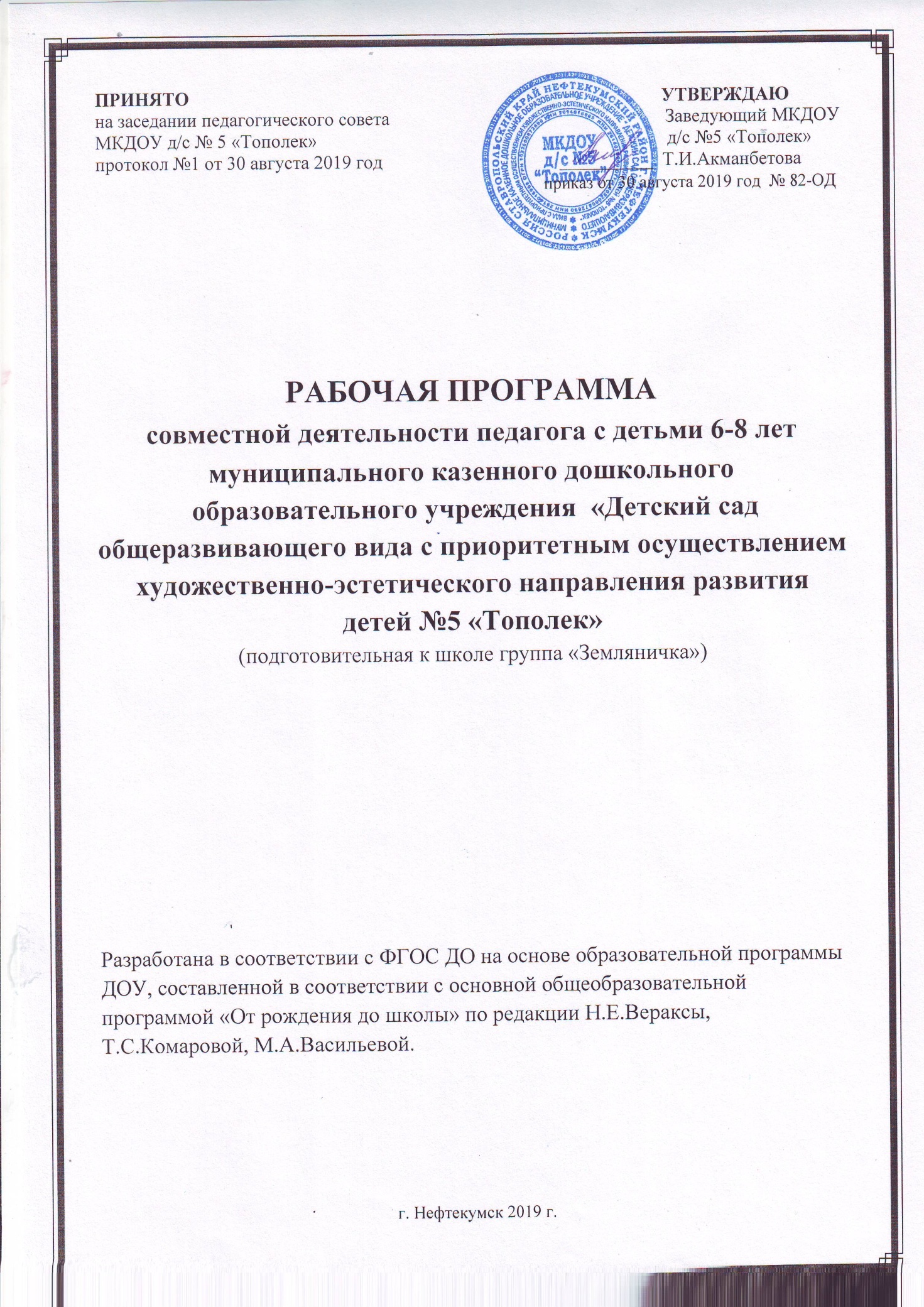 СОДЕРЖАНИЕ:I. Целевой раздел1.1.Пояснительная запискаНастоящая Рабочая программа муниципального казенного дошкольного образовательного учреждения «Детский сад общеразвивающего вида с приоритетным осуществлением художественно-эстетического направления развития детей №5 «Тополек» разработана в соответствии с Федеральным государственным образовательным стандартом дошкольного образования, на основе общеобразовательной программы дошкольного образования "От рождения до школы", под редакцией Н. Е. Вераксы, Т. С. Комаровой, М. А. Васильевой.Рабочая программа по развитию детей подготовительной к школе группы обеспечивает разностороннее развитие детей в возрасте от 6 до 8 лет с учётом их возрастных индивидуальных особенностей по основным направлениям: физическому, социально-коммуникативному, познавательному, речевому и художественно-эстетическому. Рабочая программа построена на позициях гуманно-личностного отношения к ребенку и направлена на его всестороннее развитие, формирование общечеловеческих ценностей, а также способностей и компетенций.Рабочая программа обеспечивает достижение воспитанниками готовности к школе. Основными участниками реализации программы являются: воспитанники МКДОУ д/с №5 «Тополек», родители (законные представители), педагоги.1.2. Основания разработки программы          Рабочая программа разработана в соответствии со следующими нормативными документами:Федеральным законом Российской Федерации от 29 декабря 2012 г. N 273-ФЗ «Об образовании в Российской Федерации»;приказом  Министерства образования и науки Российской Федерации от 30 августа 2013 г. №1014 «Об утверждении Порядка организации и осуществления образовательной деятельности по основным общеобразовательным программам – образовательным программам дошкольного образования»;приказом  Министерства образования и науки Российской Федерации от 17 октября 2013 г. №1155 «Об утверждении федерального государственного образовательного стандарта дошкольного образования»;постановлением Главного государственного санитарного врача Российской Федерации от 15 мая 2013 года №26 «Об утверждении СанПиН 2.4.1.3049-13 «Санитарно эпидемиологические требования к устройству, содержанию и организации режима работы дошкольных образовательных организаций»;Уставом  ДОУ;Образовательной  программой муниципального казенного дошкольного образовательного учреждения «Детский сад общеразвивающего вида с приоритетным осуществлением художественно-эстетического направления развития детей №5 «Тополек».1.3.  Цели и задачи реализации Рабочей программы  Целью  Рабочей программы является:- создание благоприятных условий для полноценного проживания каждым ребенком дошкольного детства;- создание условий для формирования у детей основ базовой культуры личности, всестороннего развития психических и физических качеств каждого ребёнка в соответствии с возрастными и индивидуальными особенностями;- подготовка дошкольников к жизни в современном обществе;- обеспечение безопасности жизнедеятельности дошкольника.Задачей Рабочей программы является:-Укреплять здоровье, закаливание и развитие двигательной активности детей, формирование начальных представлений о здоровом образе жизни;-Развивать познавательную активность детей, осваивать средства и способы познания, обогащать опыт деятельности и представлений об окружающем, формировать элементарные математические представления;-Приобщать к элементарным общепринятым нормам и правилам взаимоотношения со сверстниками и взрослыми, формировать гендерную, семейную, гражданскую принадлежность, патриотические чувства, чувства принадлежности к мировому сообществу;-Приобщать к правилам безопасного для человека и окружающего мира природы поведения, формировать осторожное и осмотрительное отношение к потенциально опасным для человека ситуациям;-Формировать понятие целостной картины мира, приобщать к словесному искусству, развивать грамотную литературную речь;-Развивать творческие проявления и воображение в художественной, изобразительной и игровой деятельности, приобщать к изобразительному искусству.-Обогащать социальное представление о людях, о труде взрослых, и его роли в обществе и жизни каждого человека;-Способствовать развитию свободного общения со взрослыми и детьми, всех компонентов устной речи детей.1.4. Принципы и подходы к формированию Рабочей программы      Рабочая программа базируется на основных принципах дошкольного образования  (см. п.1.4.ФГОС ДО): - полноценное проживание ребенком всех этапов детства (младенческого, раннего и дошкольного возраста), обогащение (амплификация) детского развития;  - построение образовательной деятельности на основе индивидуальных особенностей каждого ребенка, при котором сам ребенок становится активным в выборе содержания своего образования, становится субъектом образования (далее - индивидуализация дошкольного образования);  - содействие и сотрудничество детей и взрослых, признание ребенка полноценным участником (субъектом) образовательных отношений;- поддержка инициативы детей в различных видах деятельности;  - сотрудничество ДОУ с семьей;- приобщение детей к социокультурным нормам, традициям семьи, общества и государства;  - формирование познавательных интересов и познавательных действий ребенка в различных видах деятельности;- возрастная адекватность дошкольного образования (соответствие условий, требований, методов возрасту и особенностям развития);  - учет этнокультурной ситуации развития детей. 	 В рабочей программе используются основные научные подходы, лежащие в основе ФГОС ДО: 1.Культурно-исторический подход. 2.Личностный подход. 3.Деятельностный подход.Разработанная программа  предусматривает включение воспитанников в процессы ознакомления с региональными особенностями Ставропольского края.Основной целью работы  является развитие духовно-нравственной культуры ребенка, формирование ценностных ориентаций средствами традиционной народной культуры родного края.Принципы работы:Системность и непрерывность.Личностно-ориентированный  гуманистический характер взаимодействия детей и взрослых.Свобода индивидуального личностного развития.Признание приоритета  ценностей внутреннего мира ребенка, опоры на позитивный внутренний потенциал развития ребенка.Принцип регионализации (учет специфики региона)1.5. Возрастные особенности развития детейАнатомо-физиологические особенностиСедьмой год жизни — продолжение очень важного целостного периода в развитии детей, который начинается в пять лет и завершается к восьми годам. На седьмом году продолжается становление новых психических образований, появившихся в пять лет. Вместе с тем дальнейшее развертывание этих образований создает психологические условия для появления новых линий и направлений развития. В шестилетнем возрасте идет процесс активного созревания организма. Вес ребенка увеличивается в месяц на 200 граммов, рост на 0,5 см, изменяются пропорции тела. В среднем рост 7-8 летних детей равен 113—122 см, средний вес — 21—25 кг. Области мозга сформированы почти как у взрослого. Хорошо развита двигательная сфера. Продолжаются процессы окостенения, но изгибы позвоночника еще неустойчивы. Идет развитие крупной и особенно мелкой мускулатуры. Интенсивно развивается координация мышц кисти. Общее физическое развитие тесно связано с развитием тонкой моторики ребенка. Тренировка пальцев рук является средством повышения интеллекта ребенка, развития речи и подготовки к письму.Развитие личностиИзменения в сознании характеризуются появлением так называемого внутреннего плана действий — способностью оперироватьразличными представлениями в уме, а не только в наглядном плане. Одним из важнейших изменений в личности ребенка являются дальнейшие изменения в его представлениях о себе, его образе Я. Развитие и усложнение этих образований создает к шести годам благоприятные условия для развития рефлексии — способности осознавать и отдавать себе отчет в своих целях, полученных результатах, способах их достижения, переживаниях, чувствах и побуждениях; для морального развития, и именно для последнего возраст шести-семи лет является сенситивным, то есть чувствительным. Этот период во многом предопределяет будущий моральный облик человека и в то же время исключительно благоприятен для педагогических воздействий. В процессе усвоения нравственных норм формируются сочувствие, заботливость, активное отношение к событиям жизни. Существует тенденция преобладания общественно значимых мотивов над личными. Самооценка ребенка достаточно устойчивая, возможно ее завышение, реже занижение. Дети более объективно оценивают результат деятельности, чем поведения. Ведущей потребностью детей данного возраста является общение (преобладает личностное). Ведущей деятельностью остается сюжетно-ролевая игра. В сюжетно-ролевых играх дошкольники седьмого года жизни начинают осваивать сложные взаимодействия людей, отражающие характерные значимые жизненные ситуации. Игровые действия становятся более сложными, обретают особый смысл, который не всегда открывается взрослому. Игровое пространство усложняется. В нем может быть несколько центров, каждый из которых поддерживает свою сюжетную линию. При этом дошкольники оказываются способными отслеживать поведение партнеров по всему игровому пространству и менять свое поведение в зависимости от места в нем. Одной из важнейших особенностей данного возраста является проявление произвольности всех психических процессов.Развитие психических процессовВосприятие продолжает развиваться. Однако и у детей данного возраста могут встречаться ошибки в тех случаях, когда нужно одновременно учитывать несколько различных признаков. Внимание. Увеличивается устойчивость внимания — 20—25 минут, объем внимания составляет 7 - 8 предметов. Ребенок может видеть двойственные изображения.Память. К концу дошкольного периода (6 - 8 лет) у ребенка появляются произвольные формы психической активности. Он уже умеет рассматривать предметы, может вести целенаправленное наблюдение, возникает произвольное внимание, и в результате появляются элементы произвольной памяти. Произвольная память проявляется в ситуациях, когда ребенок самостоятельно ставит цель: запомнить и вспомнить. Можно с уверенностью сказать, что развитие произвольной памяти начинается с того момента, когда ребенок самостоятельно выделил задачу на запоминание. Желание ребенка запомнить следует всячески поощрять, это залог успешного развития не только памяти, но и других познавательных способностей: восприятия, внимания, мышления, воображения. Появление произвольной памяти способствует развитию культурной (опосредованной) памяти — наиболее продуктивной формы запоминания. Первые шаги этого (бесконечного в идеале) пути обусловлены особенностями запоминаемого материала: яркостью, доступностью, необычностью, наглядностью и т. д. Впоследствии ребенок способен усилить свою память с помощью таких приемов, как классификация, группировка. В этот период психологи и педагоги могут целенаправленно обучать дошкольников приемам классификации и группировки в целях запоминания.Мышление. Ведущим по-прежнему является наглядно-образное мышление, но к концу дошкольного возраста начинает формироваться словесно-логическое мышление. Оно предполагает развитие умения оперировать словами, понимать логику рассуждений. И здесь обязательно потребуется помощь взрослых, так как известна нелогичность детских рассуждений при сравнении, например, величины и количества предметов. В дошкольном возрасте начинается развитие понятий. Полностью словесно-логическое, понятийное, или абстрактное, мышление формируется к подростковому возрасту. Старший дошкольник может устанавливать причинно-следственные связи, находить решения проблемных ситуаций. Может делать исключения на основе всех изученных обобщений, выстраивать серию из 6—8 последовательных картинок.Воображение.Старший дошкольный и младший школьный возрасты характеризуются активизацией функции воображения — вначале воссоздающего (позволявшего в более раннем возрасте представлять сказочные образы), а затем и творческого (благодаря которому создается принципиально новый образ). Этот период — сенситивный для развития фантазии.Речь. Продолжают развиваться звуковая сторона речи, грамматический строй, лексика, связная речь. В высказываниях детей отражаются как все более богатый словарный запас, так и характер обобщений, формирующихся в этом возрасте. Дети начинают активно употреблять обобщающие существительные, синонимы, антонимы, прилагательные и т.д. В результате правильно организованной образовательной работы у детей оказываются хорошо развиты диалогическая и некоторые виды монологической речи.В подготовительной группе завершается дошкольный возраст. Его основные достижения связаны с освоением мира вещей как предметов человеческой культуры; дети осваивают формы позитивного общения с людьми, развивается половая идентификация, формируется позиция школьника. К концу дошкольного возраста ребенок обладает высоким уровнем познавательного и личностного развития, что и позволяет ему в дальнейшем успешно обучаться в школе.1.6. Целевые ориентиры на этапе завершения дошкольного образования (планируемые результаты освоения программы)Целевые ориентиры дошкольного образования, представленные в ФГОС ДО, следует рассматривать как социально-нормативные возрастные характеристики возможных достижений ребенка. Это ориентир для педагогов и родителей, обозначающий направленность воспитательной деятельности взрослых.Целевые ориентиры на этапе завершения дошкольного образования:    •  Ребёнок овладевает основными культурными способами деятельности, проявляет инициативу и самостоятельность в разных видах деятельности – игре, общении, познавательно-исследовательской деятельности, конструировании и др.; способен выбирать себе род занятий, участников по совместной деятельности.    •  Ребёнок обладает установкой положительного отношения к миру, разным видам труда, другим людям и самому себе, обладает чувством собственного достоинства,  активно взаимодействует со сверстниками и взрослыми, участвует в совместных играх.    •  Ребёнок способен договариваться, учитывать интересы и чувства других, сопереживать неудачам и радоваться успехам других; адекватно проявляет свои чувства, в том числе чувство веры в себя, старается разрешать конфликты. Умеет выражать и отстаивать свою позицию по разным вопросам.    •  Ребёнок способен сотрудничать и выполнять как лидерские, так и исполнительские функции в совместной деятельности.    •  Ребёнок понимает, что все люди равны вне зависимости от их социального происхождения, этнической принадлежности, религиозных и других вероисповеданий, их физических и психических особенностей.    •   Ребёнок проявляет эмпатию по отношению к другим людям, готовность прийти на помощь тем, кто в этом нуждается.    •   Ребёнок проявляет умение слышать других и стремление быть понятым другими.    •  Ребёнок обладает развитым воображением, которое реализуется в разных видах деятельности, и прежде всего в игре, владеет разными формами и видами игры, различает условную и реальную ситуации, умеет подчиняться разным правилам и социальным нормам. Умеет распознавать различные ситуации и адекватно их оценивать.     •  Ребёнок достаточно хорошо владеет устной речью, может выражать свои мысли и желания, использует речь для выражения своих мыслей, чувств и желаний, построения . речевого  высказывания в ситуации общения, выделять звуки в словах. У ребёнка складываются предпосылки грамотности.     •  У ребёнка развиты крупная и мелкая моторика, он подвижен, вынослив, владеет основными движениями, может контролировать свои движения и управлять ими.     • Ребёнок способен к волевым усилиям, может следовать социальным нормам поведения и правилам в разных видах деятельности, во взаимоотношениях с взрослыми и сверстниками. Он  может соблюдать правила безопасного поведения и личной гигиены.     •   Ребёнок проявляет ответственность за начатое дело.     • Ребёнок проявляет любознательность, задаёт вопросы взрослым и сверстникам, интересуется причинно-следственными связями, пытается самостоятельно придумывать объяснения явлениям природы и поступкам людей. Он склонен наблюдать, экспериментировать,   обладает начальными знаниями о себе, природном и социальном мире, в котором он живёт; знаком с произведениями детской литературы, обладает элементарными представлениями из области живой природы, естествознания, математики, истории и т.п. Ребёнок склонен к принятию собственных решений, опираясь на свои знания и умения в различных видах деятельности.       •   Ребёнок открыт новому, проявляет стремления к получению знаний, положительную мотивацию к дальнейшему обучению в школе, институте.     •  Ребёнок проявляет уважение к жизни в различных её формах и заботу об окружающей среде.     •  Ребёнок эмоционально отзывается на красоту окружающего мира, произведения народного и профессионального искусства (музыку, танцы, театральную деятельность, изобразительную деятельность и т.д.)     •   Ребёнок проявляет патриотические чувства, ощущает гордость за свою страну, её достижения, имеет представления о её географическом разнообразии, многонациональности, важнейших исторических событиях.     •   Ребёнок имеет первичные представления о себе, семье, традиционных семейных ценностях, включая традиционные гендерные ориентации, проявляет уважение к своему и противоположному полу.     •   Ребёнок соблюдает элементарные общепринятые нормы, имеет первичные ценностные представления о том, «что такое хорошо и что такое плохо», стремится поступать хорошо, проявляет уважение к старшим и заботу о младших.     •   Ребёнок имеет начальные представления о здоровом образе жизни, воспринимает  здоровый образ жизни как ценность.1.7.Оценка  результатов освоения Рабочей программы      При реализации Рабочей программы может производиться оценка индивидуального развития детей. Формы и методы педагогической диагностики – наблюдение и анализ продуктов детской деятельности. Такая оценка производится в рамках педагогической диагностики (оценки индивидуального развития детей дошкольного возраста), связанной с оценкой эффективности педагогических действий и лежащей в основе их дальнейшего планирования.      Результаты педагогической диагностики могут использоваться исключительно для решения следующих образовательных задач:• Индивидуализации образования•Оптимизации работы с группой детей1.8. Срок реализации Рабочей Программы      2018- 2019 учебный год  (сентябрь 2018 - май 2019 года).II.Содержательный раздел2.1.Содержание психолого-педагогической работы по освоению детьми образовательных областейСтруктура содержания дошкольного образования2.1.1.Содержание психолого-педагогической работы по освоению детьми образовательной области «Социально-коммуникативное развитие»«Социально-коммуникативное развитие направлено на усвоение норм и ценностей, принятых в обществе, включая моральные и нравственные ценности; развитие общения и взаимодействия ребенка со взрослыми и сверстниками; становление самостоятельности, целенаправленности и саморегуляции собственных действий; развитие социального и эмоционального интеллекта, эмоциональной отзывчивости, сопереживания, формирование готовности к совместной деятельности со сверстниками, формирование уважительного отношения и чувства принадлежности к своей семье и к сообществу детей и взрослых в Организации; формирование позитивных установок к различным видам труда и творчества; формирование основ безопасного поведения в быту, социуме, природе».6-8 летРазвитие общения и взаимодействия ребенка со взрослыми и сверстниками. Становление самостоятельности, целенаправленности и саморегуляции собственных действий; развитие социального и эмоционального интеллекта, эмоциональной отзывчивости, сопереживания, формирование готовности к совместной деятельности со сверстниками.Продолжать развивать у детей самостоятельность в организации всех видов игр, выполнении правил и норм поведения.Развивать инициативу, организаторские способности. Воспитывать умение действовать в команде.Сюжетно-ролевые игрыЗакреплять умение брать на себя различные роли в соответствии с сюжетом игры; использовать атрибуты, конструкторы, строительный материал.Побуждать детей по-своему обустраивать собственную игру самостоятельно подбирать и создавать недостающие для игры предметы.Способствовать творческому использованию в играх представлений об окружающей жизни, впечатлений о произведениях литературы, мультфильмах.Развивать творческое воображение, способность совместно развертывать игру, согласовывая собственный игровой замысел с замыслами сверстников. Продолжать формировать умение договариваться, планировать и обсуждать действия всех играющих.Воспитывать доброжелательность, готовность выручить сверстника: умение считаться с интересами и мнением товарищей по игре, справедливо решать споры.Подвижные игрыЗакреплять умение использовать в самостоятельной деятельности разнообразные по содержанию подвижные игры.Закреплять умение справедливо оценивать результаты игры. Развивать интерес к народным играм.Театрализованные игрыРазвивать самостоятельность дошкольников в организации театрализованных игр.Совершенствовать умение самостоятельно выбирать сказку, стихотворение, песню для постановки; готовить необходимые атрибуты и декорация для будущего спектакля; распределять между собой обязанности и роли.Развивать творческую самостоятельность, эстетический вкус в передаче образа; отчетливость произношения. Закреплять умение использованные средства выразительности (поза, жесты, мимика, интонация, движения).Воспитывать любовь к театру.Широко использовать в театрализованной деятельности детей разные виды театра (бибабо, пальчиковый, баночный, театр картинок, перчаточный, кукольный и др.).Воспитывать навыки театральной культуры, приобщать к театральному искусству через просмотр театральных постановок, видеоматериалов. Рассказывать детям о театре, театральных профессиях.Помогать постигать художественные образы, созданные средствами театральной выразительности.Дидактические игрыЗакреплять умение детей играть в различные дидактические игры (лого, мозаика, бирюльки и др.). Развивать умение организовывать игры, исполнять роль ведущего. Закреплять умение согласовывать свои действия с действиями ведущего и других участников игры.Развивать сообразительность, умение самостоятельно решать поставленную задачу.Привлекать к созданию некоторых дидактических игр.Развивать и закреплять сенсорные способности.Формирование позитивных установок к различным видам труда и творчества.Воспитывать потребность трудиться.Самообслуживание.Закреплять умение самостоятельно и быстро одеваться и раздеваться, складывать в шкаф одежду, ставить на место обувь, сушить при необходимости мокрые вещи, ухаживать за обувью.Приучать относить после еды и аккуратно складывать в раковину посуду.Закреплять умение замечать и устранять непорядок в своем внешнем виде, тактично сообщать товарищу о необходимости что-то поправить в костюме, прическе.Закреплять умение самостоятельно и своевременно готовить материалы и пособия к занятию, без напоминания убирать свое рабочее место.Хозяйственно-бытовой труд. Закреплять умение поддерживать порядок в группе и на участке: протирать и мыть игрушки, строительный материал, вместе с воспитателем ремонтировать книги, игрушки.Продолжать закреплять умение самостоятельно наводить порядок на участке детского сада: подметать и очищать дорожки от мусора, зимой — от снега; поливать песок в песочнице; украшать участок к праздникам.Закреплять умение самостоятельно, быстро и красиво убирать постель после сна.Приучать добросовестно выполнять обязанности дежурных по столовой: полностью сервировать столы и вытирать их после еды, подметать пол.Труд в природе. Воспитывать трудолюбие, наблюдательность, бережное отношение к окружающей природе.Закреплять умение самостоятельно и ответственно выполнять обязанности дежурного в уголке природы.Осенью привлекать детей к уборке овощей с огорода, сбору семян, выкапыванию луковиц, клубней цветов.Зимой привлекать к сгребанию снега к стволам деревьев и кустарникам, посадке корнеплодов выращиванию с помощью воспитателя цветов к праздникам.Весной привлекать детей к перекапыванию земли на огороде и в цветнике, к посеву семян, высадке рассады.Летом привлекать к участию в рыхлении почвы, прополке и окучивании, поливе грядок и клумб.Ручной трудРабота с бумагой и картоном. Закреплять умение складывать бумагу прямоугольной, квадратной, круглой формы в разных направлениях; использовать разную по фактуре бумагу, делать разметку с помощью шаблона; создавать игрушки-забавы.Формировать умение создавать предметы из полосок цветной бумаги, подбирать цвета и их оттенки при изготовлении игрушек, сувениров, деталей костюмов и украшений к праздникам. Формировать умение использовать образец. Учить детей создавать объемные игрушки в технике оригами.Работа с тканью. Формировать умение вдевать нитку в иголку, завязывать узелок; пришивать пуговицу, вешалку; шить простейшие изделия швом «вперед иголку». Закреплять умение делать аппликацию, используя кусочки ткани разнообразной фактуры, наносить контур с помощью мелка и вырезать в соответствии с задуманным сюжетом.Работа с природным материалом.Закреплять умение создавать фигуры людей, животных, птиц из желудей, шишек, косточек, травы, веток, корней и других материалов, передавать выразительность образа, создавать общие композиции.В процессе работы развивать фантазию, воображение. Закреплять умение аккуратно и экономно использовать материалы.Приучать детей старательно, аккуратно выполнять поручения, беречь материалы и предметы, убирать их на место после работы.Воспитывать желание участвовать в совместной трудовой деятельности наравне со всеми, стремление быть полезными окружающим, радовать результатам коллективного труда.Расширять представления детей о труде взрослых, о значении их тру взрослых для общества. Воспитывать уважение к людям труда.Продолжать развивать интерес к различным профессиям, в частности, к профессиям родителей и месту их работы.Усвоение норм и ценностей, принятых в обществе, включая моральные и нравственные ценности.Продолжать воспитывать дружеские взаимоотношения между детьми, привычку сообща играть, трудиться, заниматься самостоятельно выбранным делом.Формировать умение договариваться, помогать друг другу; стремление радовать старших хорошими поступками.Продолжать воспитывать уважительное отношение к окружающим. Объяснять детям, что не следует вмешиваться в разговор взрослых; важно слушать собеседника и без надобности не перебивать.Продолжать воспитывать заботливое отношение к малышам, пожилым людям; желание помогать им.Формировать такие качества, как сочувствие, отзывчивость, справедливость, скромность, коллективизм.Формировать умение спокойно отстаивать свое мнение.Развивать волевые качества: умение ограничивать свои желания, подняться требованиям взрослых и выполнять установленные нормы поведения, в своих поступках следовать положительному примеру.Продолжать обогащать словарь формулами словесной вежливости.Формирование уважительного отношения и чувства принадлежности к своей семье и к сообществу детей и взрослых в ДОУ.Образ Я.Развивать представления о временной перспективе личности, об изменении позиции человека с возрастом (ребенок посещает детский сад, школьник учится, взрослый работает, пожилой человек передает свой опыт другим поколениям). Углублять представлении ребенка о себе в прошлом, настоящем и будущем.Расширять представления детей об их обязанностях, прежде всего в связи с подготовкой к школе.Семья. Расширять представления детей об истории семьи в контексте истории родной страны (роль каждого поколения в разные периоды истории страны). Рассказывать детям о воинских наградах дедушек, бабушек, родителей. Закреплять знание домашнего адреса и телефона, имен и отчеств родителей, их профессий.Детский сад. Формировать представления о себе как об активном члене коллектива через проектную деятельность, охватывающую детей младших возрастных групп и родителей, участие в жизни дошкольного учреждения (адаптация младших дошкольников, подготовка к праздникам, выступлениям, соревнованиям в детском саду и за его пределами и др.).Привлекать детей к созданию развивающей среды дошкольного учреждения.Формирование основ безопасного поведения в быту, социуме, природе.Закреплять умение соблюдать правила пребывания в детском саду.Закреплять умение называть свою фамилию и имя; фамилию, имя и отчество родителей, домашний адрес и телефон.Закреплять знания о том, что в случае необходимости взрослые звонят по телефону «01» (при пожаре), «02» (вызов милиции), «03» («Скорая помощь»).Напоминать детям, что в случае неосторожного обращения с огнем или электроприборами может произойти пожар.Закреплять представления детей о правилах поведения с незнакомыми людьми.Закреплять знания детей о специальном транспорте.Продолжать формировать навыки культуры поведения в природе. Расширять представления о способах правильного взаимодействия с растениями и животными,Расширять представления о том, что в природе все взаимосвязано.Напоминать детям, что рвать растения и есть их нельзя.Закреплять представление о том, что следует одеваться по погоде. 2.1.2.Содержание психолого-педагогической работы по освоению детьми образовательной области «Познавательное развитие» «Познавательное развитие предполагает развитие интересов детей, любознательности и познавательной мотивации; формирование познавательных действий, становление сознания; развитие воображения и творческой активности; формирование первичных представлений о себе, других людях, объектах окружающего мира, о свойствах и отношениях объектов окружающего мира (форме, цвете, размере, материале, звучании, ритме, темпе, количестве, числе, части и целом, пространстве и времени, движении и покое, причинах и следствиях и др.), о малой родине и Отечестве, представлений о социокультурных ценностях нашего народа, об отечественных традициях и праздниках, о планете Земля как об общем доме людей, об особенностях ее природы, многообразии стран и народов мира».6-8 летФормирование познавательных действий, становление сознания.Продолжать развивать зрение, слух, обоняние, осязание, вкус.Совершенствовать координацию руки и глаза; продолжать развивать мелкую моторику рук в разнообразных видах деятельности.Развивать умение созерцать предметы, явления (всматриваться, вслушиваться), направляя внимание на более тонкое различение их качеств.Закреплять умение выделять в процессе восприятия несколько качеств предметов; сравнивать предметы по форме, величине, строению, положению в пространстве, цвету; выделять характерные детали, красивые сочетания цветов и оттенков.Развитие воображения и творческой активности.Формировать интерес к разнообразным зданиям и сооружениям (жилые дома, театры и др.). Поощрять желание передавать их особенности в конструктивной деятельности.Развивать умение видеть конструкцию объекта и анализировать ее основные части, их функциональное назначение.Предлагать детям самостоятельно находить отдельные конструктивные решения на основе анализа существующих сооружений.Закреплять навыки коллективной работы: умение распределять обязанности, работать в соответствии с общим замыслом, не мешая друг другу.Проектная деятельность.Развивать проектную деятельность всех типов (исследовательскую, творческую, нормотворческую).В исследовательской проектной деятельности учить ребенка уделять внимание анализу эффективности источников информации. Инициировать обсуждения проекта в кругу сверстников.Способствовать творческой проектной деятельности индивидуального и группового характера. В работе над нормотворческими проектами инициировать обсуждение детьми  соответствующих этим проектам ситуаций и отрицательных последствий, которые могут возникнуть при нарушении установленных этими проектами норм. Помогать детям символически отображать ситуацию, проживать ее основные смыслы и выражать их в образной форме.Формирование первичных представлений об объектах окружающего мира, о свойствах и отношениях объектов окружающего мира (форме, цвете, размере, материале, звучании, ритме, темпе, количестве, числе, части и целом, пространстве и времени, движении и покое, причинах и следствиях и др.).КоличествоРазвивать общие представления о множестве: умение формировать множества по заданным основаниям, видеть составные части множества, в которых предметы отличаются определенными признаками.Упражнять в объединении, дополнении множеств, удалении из множества части или отдельных его частей. Закреплять умение устанавливать отношения между отдельными частями множества, а также целым множеством и каждой его частью на основе счета, составления пар предметов или соединения предметов стрелками.Совершенствовать навыки количественного и порядкового счета в пределах 10.Познакомить со счетом в пределах 20.Познакомить с числами второго десятка.Закреплять понимание отношений между числами натурального ряда (7 больше 6 на 1, а 6 меньше 7 на 1), умение увеличивать и уменьшать каждое число на 1 (в пределах 10).Закреплять умение называть числа в прямом и обратном порядке (устный счет), последующее и предыдущее число к названному или обозначенному цифрой, определять пропущенное число.Познакомить с составом чисел от 0 до 10.Формировать умение раскладывать число на два меньших и составлять из двух меньших большее (в пределах 10, на наглядной основе).Познакомить с монетами достоинством 1,5, 10 копеек, 1,2, 5,10 рублей (различение, набор и размен монет).Учить на наглядной основе составлять и решать простые арифметические задачи на сложение (к большему прибавляется меньшее) и на вычитание (вычитаемое меньше остатка); при решении задач пользоваться знаками действий: плюс (+), минус (-) и знаком отношения равно (=).ВеличинаЗакреплять умение считать по заданной мере, когда за единицу счета принимается не один, а несколько предметов или часть предмета.Закреплять умение делить предмет на 2-8 и более равных частей путем сгибания предмета (бумаги, ткани и др.), а также используя условную меру; правильно обозначать части целого (половина, одна часть из двух (одна вторая), две части из четырех (две четвертых) и т.д.); устанавливать соотношение целого и части, размера частей; находить части целого и целое по известным частям.Формировать первоначальные измерительные умения. Развивать умение измерять длину, ширину, высоту предметов (отрезки прямых линий) с помощью условной меры (бумаги в клетку).Закреплять умение детей измерять объем жидких и сыпучих веществ с помощью условной меры.Дать представления о весе предметов и способах его измерения. Закреплять умение сравнивать вес предметов (тяжелее — легче) путем взвешивания их на ладонях. Познакомить с весами.Развивать представление о том, что результат измерения (длины, веса, объема предметов) зависит от величины условной меры.ФормаУточнить знание известных геометрических фигур, их элементов (вершины, углы, стороны) и некоторых их свойств.Дать представление о многоугольнике (на примере треугольника и четырехугольника), о прямой линии, отрезке прямой. Закреплять умение распознавать фигуры независимо от их пространственного положения, изображать, располагать на плоскости, упорядочивать по размерам, классифицировать, группировать по цвету, форме, размерам.Закреплять умение моделировать геометрические фигуры; составлять из нескольких треугольников один многоугольник, из нескольких маленьких квадратов — один большой прямоугольник; из частей круга — круг, из четырех отрезков — четырехугольник, из двух коротких отрезков—один длинный и т.д.; конструировать фигуры по словесному описанию и перечислению их характерных свойств; составлять тематические композиции из фигур по собственному замыслуЗакреплять умение анализировать форму предметов в целом и отдельных их частей; воссоздавать сложные по форме предметы из отдельных частей по контурным образцам, по описанию, представлению.Ориентировка в пространствеУчить детей ориентироваться на ограниченной территории (лист бумаги, учебная доска, страница тетради, книги и т.д.); располагать предметы и их изображения в указанном направлении, отражать в речи их пространственное расположение (вверху, внизу, выше, ниже, слева, справа, левее, правее, в левом верхнем (правом нижнем) углу, перед, за, между, рядом и др.).Познакомить с планом, схемой, маршрутом, картой. Развивать способность к моделированию пространственных отношений между объектами в виде рисунка, плана, схемы.Формировать умение «читать» простейшую графическую информацию, обозначающую пространственные отношения объектов и направление их движения в пространстве: слева направо, справа налево, снизу-вверх, сверху вниз; самостоятельно передвигаться в пространстве, ориентируясь на условные обозначения (знаки и символы).Ориентировка во времениДать детям элементарные представления о времени: его текучести, периодичности, необратимости, последовательности дней недели, месяцев, времен года.Закреплять умение пользоваться в речи словами-понятиями: сначала, потом, до, после, раньше, позже, в одно и то же время.Развивать «чувство времени», умение беречь время, регулировать свою деятельность в соответствии со временем; различать длительность отдельных временных интервалов (1 минута, 10 минут, 1 час). Формировать умение определять время по часам с точностью до 1 часа.Формирование первичных представлений о себе, других людях о малой родине и Отечестве, представлений о социокультурных ценностях нашего народа, об отечественных традициях и праздниках, о планете Земля как общем доме людей, об особенностях ее природы, многообразии стран и народов мира.Предметное и социальное окружениеПродолжать расширять и уточнять представления детей о предметном мире.Формировать представления о предметах, облегчающих труд людей на производстве.Углублять представления о существенных характеристиках предметов, о свойствах и качествах различных материалов.Закреплять умение применять разнообразные способы обследования предметов (наложение, приложение, сравнение по количеству и т. д.).Обогащать представления о видах транспорта (наземный, подземный, воздушный, водный).Продолжать знакомить с библиотеками, музеями.Продолжать углублять представления детей о дальнейшем обучении, дать элементарные знания о специфике школы, колледжа, вуза (по возможности посетить школу, познакомиться с учителями и учениками и т.д.).Продолжать ориентировать детей в сферах человеческой деятельности (наука, искусство, производство и сфера услуг, сельское хозяйство), их значимости для жизни ребенка, его семьи, детского сада и общества в целом.Через экспериментирование и практическую деятельность дать детям возможность познакомиться с элементами профессиональной деятельности в каждой из перечисленных областей (провести и объяснить простейшие эксперименты с водой, воздухом, магнитом; создать коллективное панно или рисунок, приготовить что-либо; помочь собрать на прогулку младшую группу; вырастить съедобное растение, ухаживать за домашними животными).Расширять представление об элементах экономики (деньги, их история, значение для общества, бюджет семьи, разные уровни обеспеченности людей, необходимость помощи менее обеспеченным людям, благотворительность).Познакомить с элементами эволюции Земли (возникновение Земли, эволюция растительного и животного мира), местом человека в природном и социальном мире,происхождением и биологической обоснованностью различных рас. Продолжать формировать элементарные представления об истории человечества' через знакомство с произведениями искусства (живопись, скульптура, мифы и легенды народов мира), игру и продуктивные виды деятельности.Ознакомление с природойРасширять и уточнять представления детей о деревьях, кустарниках, травянистых растениях; растениях луга, сада, леса.Конкретизировать представления детей об условиях жизни комнатных растений.Знакомить со способами их вегетативного размножения (черенками, листьями, усами). Учить устанавливать связи между состоянием растения и условиями окружающей среды. Знакомить с лекарственными растениями (подорожник, крапива и др.).Расширять и систематизировать знания о домашних, зимующих и перелетных птицах; домашних животных и обитателях уголка природы.Продолжать знакомить с дикими животными. Расширять представления об особенностях приспособления животных к окружающей среде,Расширять знания детей о млекопитающих, земноводных и пресмыкающихся. Знакомить с некоторыми формами защиты земноводных и npeori кающихся от врагов (например, уж отпугивает врагов шипением и т.п.)Расширять представления о насекомых. Знакомить с особенностями их жизни (муравьи, пчелы, осы живут большими семьями, муравьи — в муравейниках, пчелы — в дуплах, ульях).Закреплять умение различать по внешнему виду и правильно называть бабочек (капустница, крапивница, павлиний глаз) и жуков (божья коровка, жужелица); сравнивать насекомых по способу передвижения (летают, прыгают, ползают).Воспитывать уважение к труду сельских жителей (земледельцев, механизаторов, лесничих).Закреплять умение обобщать и систематизировать представления о временах года.Формировать представления о переходе веществ из твердого состояния в жидкое, и наоборот.Наблюдать такие явления природы, как иней, град, туман, дождь.Объяснить детям, что в природе все взаимосвязано.Закреплять умение устанавливать причинно-следственные связи между природными явлениями (если исчезнут насекомые — опылители растений, то растения не дадут семян и др.).Подвести детей к пониманию того, что жизнь человека на Земле во многом зависит от окружающей среды: чистые воздух, вода, лес, почва благоприятно сказываются на здоровье и жизни человека.Закреплять умение правильно вести себя в природе (не ломать кусты и ветви деревьев, не оставлять мусор, не разрушать муравейники и др.).Оформлять с детьми альбомы о временах года: подбирать картинки, фотографии, детские рисунки и рассказы.Родная страна. Расширять представления о родном крае. Продолжать знакомить с достопримечательностями региона, в котором живут дети.Углублять и уточнять представления о Родине — России. Поддерживать интерес детей к событиям, происходящим в стране, воспитывать чувство гордости за ее достижения.Закреплять знания о флаге, гербе и гимне России (гимн исполняется во время праздника или другого торжественного события; когда звучит гимн, все встают, а мужчины и мальчики снимают головные уборы).Расширять представления о Москве — главном городе, столице России.Продолжать расширять знания о государственных праздниках. Рассказать детям о Ю. А. Гагарине и других героях космоса, воспитывать уважение к людям разных национальностей и их обычаям.Наша армия. Углублять знания о Российской армии. Воспитывать уважение к защитникам Отечества, к памяти павших бойцов: возлагать с детьми цветы к обелискам, памятникам.Наша планета.Рассказывать детям о том, что Земля — наш общий дом, на Земле много разных стран. Объяснять, как важно жить в мире со всеми народами, знать и уважать ихкультуру, обычаи и традиции.Расширять представления о своей принадлежности к человеческому сообществу, о детстве ребят других стран, о правах детей в мире (Декларация прав ребенка), отечественных и международных организациях, занимающихся наблюдением прав ребенка (органы опеки, ЮНЕСКО и др.) Дать элементарные представления о свободе личности как достижении человечества.2.1.3.Содержание психолого-педагогической работы по освоению детьми образовательной области «Речевое развитие»«Речевое развитие включает владение речью как средством общения и культуры; обогащение активного словаря; развитие связной, грамматически правильной диалогической и монологической речи; развитие речевого творчества; развитие звуковой и интонационной культуры речи, фонематического слуха; знакомство с книжной культурой, детской литературой, понимание на слух текстов различных жанров детской литературы; формирование звуковой аналитико-синтетической активности как предпосылки обучения грамоте».6-8 летВладение речью как средством общения и культурыПриучать детей — будущих школьников — проявлять инициативу с целью получения новых знании.Совершенствовать речь как средства общения.Выяснять, что дети хотели бы увидеть своими глазами, о чем хотели бы узнать, в какие настольные и интеллектуальные игры хотели бы научиться играть, какие мультфильмы готовы смотреть повторно и почему какие рассказы (о чем) предпочитают слушать и т.п.Опираясь на опыт детей и учитывая их предпочтения, подбирать наглядные материалы для самостоятельного восприятия с последующим их обсуждением с воспитателем и сверстниками.Развивать построение высказывания, помогать детям более точно характеризовать объект, ситуацию; учить высказывать предположения и делать простейшие выводы, излагать свои мысли понятно для окружающих.Продолжать формировать умение отстаивать свою точку зрения.Помогать осваивать формы речевого этикета.Продолжать развивать умение содержательно, эмоционально рассказывать сверстникам об интересных фактах и событиях. Приучать детей к самостоятельности суждений.Формирование словаряПродолжать работу по обогащению бытового, природоведческого, обществоведческого словаря.Побуждать детей интересоваться смыслом слов.Совершенствовать умение использовать разные части речи в точном соответствии с их значением и целью высказывания.Помогать детям осваивать выразительные средства языка.Звуковая культура речиСовершенствовать умение различать на слух и в произношении все звуки родного языка.Отрабатывать дикцию: развивать умение внятно и отчетливо произносить слова и словосочетания с естественными интонациями.Совершенствовать фонематический слух: учить называть слова с определенным звуком, находить слова с этим звуком в предложении, определять место звука в слове.Грамматический строй речиПродолжать упражнять детей в согласовании слов в предложении.Совершенствовать умение образовывать (по образцу) однокоренные слова, существительные с суффиксами, глаголы с приставками, прилагательные в сравнительной и превосходной степени.Помогать правильно строить сложноподчиненные предложения, использовать языковые средства для соединения их частей (чтобы, когда, , потому что, если, если бы и т.д.).Связная речьПродолжать совершенствовать диалогическую и монологическую формы речи.Формировать умение вести диалог с воспитателем, со сверстником; быть доброжелательным и корректным собеседником. Воспитывать культуру речевого общения.Развивать умение содержательно и выразительно пересказывать литературные тексты, драматизировать их.Совершенствовать умение составлять рассказы о предметах, о содержании картины, по набору картинок с последовательно развивающимся действием. Помогать составлять план рассказа и придерживаться его.Развивать умение составлять рассказы из личного опыта.Продолжать совершенствовать умение сочинять короткие сказки на заданную тему.Формирование звуковой аналитико-синтетической активности как предпосылки обучения грамоте.Дать представления о предложении (без грамматического определения).Упражнять в составлении предложений, членении простых предложений (без союзов и предлогов) на слова с указанием их последовательности.Формировать умение делить двусложные и трехсложные слова с открытыми слогами (на-ша Ма-ша, ма-ли-на, бе-ре-за) на части.Учить составлять слова из слогов (устно).Учить выделять последовательность звуков в простых словах.Знакомство с книжной культурой, детской литературой, понимание на слух текстов различных жанров детской литературы.Продолжать развивать интерес детей к художественной и познавательной литературе.Обращать их внимание на выразительные средства (образные слова и выражения, эпитеты, сравнения); помогать почувствовать красоту и выразительность языка произведения; прививать чуткость к поэтическому слову.Пополнять литературный багаж сказками, рассказами, стихотворениями, загадками, считалками, скороговорками.Воспитывать читателя, способного испытывать сострадание и сочувствие к героям книги, отождествлять себя с полюбившимся персонажем. Развивать у детей чувство юмора.Продолжать совершенствовать художественно-речевые исполнительские навыки детей при чтении стихотворений, в драматизациях (эмоциональность исполнения, естественность поведения, умение интонацией, жестом, мимикой передать свое отношение к содержаниюлитературной фразы).Помогать детям объяснять основные различия между литературными жанрами: сказкой, рассказом, стихотворением.Продолжать знакомить детей с иллюстрациями известных художников;2.1.4.Содержание психолого-педагогической работы по освоению детьми образовательной области «Художественно-эстетическое развитие»«Художественно-эстетическое развитие предполагает развитие предпосылок ценностно-смыслового восприятия и понимания произведений искусства (словесного, музыкального, изобразительного), мира природы; становление эстетического отношения к окружающему миру; формирование элементарных представлений о видах искусства; восприятие музыки, художественной литературы, фольклора; стимулирование сопереживания персонажам художественных произведений; реализацию самостоятельной творческой деятельности детей (изобразительной, конструктивно-модельной, музыкальной и др.)».6-8 летПо развитию продуктивной деятельностиПредметное рисование. Совершенствовать умение изображать предметы по памяти и с натуры. Развивать наблюдательность, способность замечать характерные особенности предметов и передавать их средствами рисунка (форма, пропорции, расположение на листе бумаги).Совершенствовать технику изображения. Продолжать развивать свободу и одновременно точность движений руки под контролем зрения, их плавность, ритмичность.Расширять набор материалов, которые дети могут использовать в рисовании (гуашь, акварель, сухая и жирная пастель, сангина, угольный карандаш, гелевая ручка и др.).Предлагать соединять в одном рисунке разные материалы для создания выразительного образа.Направлять внимание детей на новые способы работы с уже знакомыми материалами (например, рисовать акварелью по сырому слою); разные способы создания фона для изображаемой картины: при рисовании акварелью и гуашью — до создания гневного изображения; при рисовании пастелью и цветными карандашами фон может быть подготовлен как вначале, так и по завершении основного изображения.Продолжать формировать умение свободно владеть карандашом при выполнении линейного рисунка, упражнять в плавных поворотах руки при рисовании округлых линии, завитков в разном направлении (от веточки и от конца завитка к веточке, вертикально и горизонтально), учить осуществлять движение всей рукой при рисовании длинных линий, крупных форм, одними пальцами — при рисовании небольших форм и мелких деталей, коротких линий, штрихов, травки (хохлома), оживок (городец) и др.Развивать умение видеть красоту созданного изображения и в передаче формы, плавности, слитности линий или их тонкости, изящности, ритмичности расположения линий и пятен, равномерности закрашивания рисунка; чувствовать плавные переходы оттенков цвета, получившиеся при равномерном закрашивании и регулировании нажима на карандаш.Развивать представление о разнообразии цветов и оттенков, опираясь на реальную окраску предметов, декоративную роспись, сказочные сюжеты; учить создавать цвета и оттенки.Постепенно подводить детей к обозначению цветов, включающих два оттенка (желто- зеленый, серо-голубой) или уподобленных природным (малиновый, персиковый и т.п.).Обращать их внимание на изменчивость цвета предметов (например, в процессе роста помидоры зеленые, а созревшие — красные). Учить замечать изменение цвета в природе в связи с изменением погоды (небо голубое в солнечный день и серое—в пасмурный), Развивать цветовое восприятие в целях обогащения колористической гаммы рисунка.Закреплять умение детей различать оттенки цветов и передавать их в рисунке; развивать восприятие, способность наблюдать и сравнивать цвета окружающих предметов, явлений (нежно-зеленые только что появившиеся листочки, бледно-зеленые стебли одуванчиков и их темно-зеленые листья).Сюжетное рисование.Совершенствовать умение детей размещать изображения на листе в соответствии с их реальным расположением (ближе или дальше от рисующего; ближе к нижнему краю листа —передний план или дальше от него-задний план); передавать различия в величине изображаемых предметов (дерево высокое, цветок ниже дерева; воробышек маленький, ворона большая и т.п.). Формировать умение строить композицию рисунка; передавать движения людей и животных, растений, склоняющихся от ветра. Продолжать формировать умение передавать в рисунках как сюжеты народных сказок, так и авторских произведений (стихотворений, сказок, рассказов); проявлять самостоятельность в выборе темы композиционного и цветового решения.Декоративное рисование. Продолжать развивать декоративное творчество детей; умение создавать узоры по мотивам народных росписей, уже знакомых детям и новых (городецкая, гжельская, хохломская, жостовская, мезенская роспись и др,).Формировать умение выделять и передавать цветовую гамму народного декоративного искусства определенного вида. Закреплять умение создавать композиции на листах бумаги разной формы, силуэтах предметов и игрушек; расписывать вылепленные детьми игрушки. Закреплять умение при составлении декоративной композиции на основе того или иного вида народного искусства использовать характерные для него элементы узора и цветовую гамму.ЛепкаРазвивать творчество детей. Формировать умение свободно использовать для создания образов предметов, объектов природы, сказочных персонажей разнообразные приемы, усвоенные ранее; передавать форму основной части и других частей, их пропорции, позу, характерные особенности изображаемых объектов; обрабатывать поверхность формы движениями пальцев и стекой.Продолжать формировать умение передавать характерные движения человека и животных, создавать выразительные образы (птичка подняла крылышки, приготовилась лететь; козлик скачет, девочка танцует; дети делают гимнастику — коллективная композиция).Развивать умение создавать скульптурные группы из двух-трех фигур, развивать чувство композиции, умение передавать пропорции предметов, их соотношение по величине, выразительность поз, движений, деталей.Декоративная лепка. Продолжать развивать навыки декоративной лепки; учить использовать разные способы лепки (налеп, углубленный рельеф), применять стеку. Учить при лепке из глины расписывать пластину, создавать узор стекой; создавать из глины, разноцветного пластилина предметные и сюжетные, индивидуальные и коллективные композиции.АппликацияСовершенствовать умение создавать предметные и сюжетные изображения с натуры и по представлению: развивать чувство композиции (учить красиво располагать фигуры на листе бумаги формата, соответствующего пропорциям изображаемых предметов).Развивать умение составлять узоры и декоративные композиции из геометрических и растительных элементов на листах бумаги разной формы; изображать птиц, животных по собственному замыслу и по мотивам народного искусства.Закреплять приемы вырезания симметричных предметов из бумаги, сложенной вдвое; несколько предметов или их частей из бумаги, сложенной гармошкой.При создании образов поощрять применение разных приемов вырезания, обрывания бумаги, наклеивания изображений (намазывая их клеем полностью или частично, создавая иллюзию передачи объема); учить мозаичному способу изображения с предварительным легким обозначением карандашом формы частей и деталей картинки. Продолжать развивать чувство цвета, колорита, композиции. Поощрять проявления творчества.Реализацию самостоятельной творческой деятельности детей (изобразительной, конструктивно-модельной, музыкальной и др.).Формировать у детей устойчивый интерес к изобразительной деятельности. Обогащать сенсорный опыт, включать в процесс ознакомления с предметами движения рук по предмету.Продолжать развивать образное эстетическое восприятие, образные представления, формировать эстетические суждения; учить аргументировано и развернуто оценивать свои работы и работы сверстников, обращая внимание на обязательность доброжелательного и уважительного отношения к работам товарищей.Формировать эстетическое отношение к предметам и явлениям окружающего мира, произведениям искусства, к художественно-творческой деятельности.Воспитывать самостоятельность; развивать умение активно и творчески применять ранее усвоенные способы изображения в рисовании, лепке и аппликации, используя выразительные средства.Совершенствовать умение рисовать с натуры; развивать аналитические способности, умение сравнивать предметы между собой, выделять особенности каждого предмета. Совершенствовать умение изображать предметы, передавая их форму, величину строение, пропорции, цвет, композицию.Продолжать развивать коллективное творчество. Воспитывать стремление действовать согласованно, договариваться о том, кто какую часть работы будет выполнять, как отдельные изображения будут объединяться в общую картину.Формировать умение замечать недостатки своих работ и исправлять их: вносить дополнения для достижения большей выразительности создаваемого образа.Развитие предпосылок ценностно-смыслового восприятия и понимания произведений искусства (словесного, музыкального, изобразительного), мира природыФормировать основы художественной культуры. Продолжать развивать интерес к искусству. Закреплять знания об искусстве как виде творческой деятельности людей, о видах искусства (декоративно-прикладное, изобразительное искусство, литература, музыка, архитектура, театр, танец, кино, цирк).Расширять знания детей об изобразительном искусстве, развивать художественное восприятие произведений изобразительного искусства. Продолжать знакомить детей с произведениями живописи; И. Шишкин («Рожь», «Утро в сосновом лесу»), И. Левитан («Золотая осень», «Март» «Весна.Большая вода»), А. Саврасов («Грачи прилетели»), А.  Пластов («Полдень», «Летом», «Сенокос»), В. Васнецов («Аленушка», «Богатыри». «Иван- царевич на Сером волке») и др.Расширять представление о скульптуре малых форм, выделяя образные средства выразительности (форма, пропорции, цвет, характерные детали, поза, движения и др.).Расширять представления о художниках — иллюстраторах детской книги (И. Билибин, Ю. Васнецов, В. Конашевич, В. Лебедев, Т. Маврика, Е. Чарушин).Продолжать знакомить детей с народным декоративно-прикладным искусством (гжельская, хохломская, жостовская, мезенская роспись), с керамическими изделиями, народными игрушками. Продолжать знакомить с архитектурой, закреплять и обогащать знания детей о том, что существуют здания различного назначения (жилые дома, магазины, кинотеатры, детские сады, школы и др.).Развивать умение выделять сходство и различия архитектурных сооружений одинакового назначения. Учить выделять одинаковые части конструкции и особенности деталей.Познакомить со спецификой храмовой архитектуры: купол, арки, аркатурный поясок по периметру здания, барабан (круглая часть под куполом) и т.д. Знакомить с архитектурой, опираясь на региональные особенности местности, в которой они живут. Рассказать детям, что, как и в каждом виде искусства, в архитектуре есть памятники, которые известны во всем мире: в России это Кремль, собор Василия Блаженного, Зимний дворец, Исаакиевский собор, Петергоф, памятники «Золотого кольца» и другие — в разных городах свои.Развивать умение передавать в художественной деятельности образы архитектурных сооружений, сказочных построек. Поощрять стремление изображать детали построек (наличники, резной подзор по контуру крыши).Расширять знания детей о творческой деятельности, ее особенностях; учить называть виды художественной деятельности, профессию деятеля искусства (художник, композитор, артист, танцор, певец, пианист, скрипач, режиссер, директор театра, архитектор и т. п).Развивать эстетические чувства, эмоции, переживания; учить самостоятельно создавать художественные образы в разных видах деятельности.Объяснять детям значение органов чувств человека для художественной деятельности, учить соотносить органы чувств с видами искусства (музыку слушают, картины рассматривают, стихи читают и слушают и т.д.).Познакомить детей с историей и видами искусства; учить различать народное и профессиональное искусство. Организовать посещение выставки, театра, музея, цирка (совместно с родителями).Формировать положительное отношение к искусству.Расширять представления о разнообразии народного искусства, художественных промыслов (различные виды материалов, разные регионы страны и мира). Воспитывать интерес к искусству родного края; прививать любовь и бережное отношение к произведениям искусства.Поощрять активное участие детей в художественной деятельности по собственному желанию и под руководством взрослого.Становление эстетического отношения к окружающему миру.Продолжать расширять представления детей об окружающей среде (оформление помещений, участка детского сада, парка, сквера).Развивать стремление любоваться красотой объектов окружающей среды: изделиями народных промыслов, природой, архитектурными сооружениями.Учить детей выделять радующие глаз компоненты окружающей среды (окраска стен, мебель, оформление участка и т.п.).Привлекать детей к оформлению выставок в группе, детском саду, к организации игровых уголков, расположению материалов для самостоятельной творческой деятельности и т. п.Формировать у детей умение эстетически оценивать окружающую среду, высказывать оценочные суждения, обосновывать свое мнение.По развитию музыкально-художественной деятельности, приобщение к музыкальному искусству.Слушание•	Продолжать приобщать детей к музыкальной культуре, воспитывать художественно- эстетический вкус.•	Обогащать музыкальные впечатления детей, вызывать яркий эмоциональный отклик при восприятии музыки разного характера.•	Знакомить с элементарными музыкальными понятиями: музыкальный образ, выразительные средства, музыкальные жанры (балет, опера); профессиями (пианист, дирижер, композитор, певица и певец, балерина и баллеро, художник и др.).•	Продолжать развивать навыки восприятия звуков по высоте в пределах квинты—терции.•	Обогащать впечатления детей, формировать музыкальный вкус, развивать музыкальную память. Способствовать развитию мышления, фантазии, слуха.•	Знакомить с элементарными музыкальными понятиями (темп, ритм); жанрами (опера, концерт), творчеством композиторов и музыкантов.•	Познакомить детей с мелодией Государственного гимна РФ.Пение•	Совершенствовать певческий голос и вокально-слуховую координацию.•	Закреплять практические навыки выразительного исполнения песен в пределах отдо первой октавы до ре второй октавы. Учить брать дыхание и удерживать его до конца фразы; обращать внимание на артикуляцию (дикцию).•	Закреплять умение петь самостоятельно, индивидуально и коллективно, с музыкальным сопровождением и без него.Песенное творчество•	Развивать умение самостоятельно придумывать мелодии, используя в качестве образца русские народные песни; самостоятельно импровизировать мелодии на заданную тему по образцу и без него, используя для этого знакомые песни, музыкальные пьесы и танцы.Музыкально-ритмические движения•	Способствовать дальнейшему развитию навыков танцевальных движений, умения выразительно и ритмично двигаться в соответствии с разнообразным характером музыки, передавая в танце эмоционально-образное содержание.•	Знакомить с национальными плясками (русские, белорусские и т.д.).•	Развивать танцевально-игровое творчество; формировать навыки художественного исполнения различных образов при инсценировании песен, театральных постановок.Музыкально-игровое и танцевальное творчество•	Способствовать развитию творческой активности детей в доступных видах музыкальной исполнительской деятельности (игра в оркестре, пение, танцевальные движения и т.п.).•	Совершенствовать умение импровизировать под музыку соответствующего характера (лыжник, наездник, рыбак; лукавый котик; сердитый козлик и т.п.).•	Закреплять умение придумывать движения, отражающие содержание песни; выразительно действовать с воображаемыми предметами.•	Развивать самостоятельность в поисках способа передачи в движениях музыкальных образов.•	Формировать музыкальные способности; содействовать проявлению активности и самостоятельности.Игра на детских музыкальных инструментах•	Знакомить с музыкальными произведениями в исполнении различных инструментов и в оркестровой обработке.•	Совершенствовать навыки игры на металлофоне, свирели, ударных и электронных музыкальных инструментах, русских народных музыкальных инструментах: трещотках, погремушках, треугольниках; умение исполнять музыкальные произведения в оркестре в ансамбле.2.1.5.Содержание психолого-педагогической работы по освоению детьми образовательной области «Физическое развитие»«Физическое развитие включает приобретение опыта в следующих видах деятельности детей: двигательной, в том числе связанной с выполнением упражнений, направленных на развитие таких физических качеств, как координация и гибкость; способствующих правильному формированию опорно-двигательной системы организма, развитию равновесия, координации движения, крупной и мелкой моторики обеих рук, а также с правильным, не наносящим ущерба организму, выполнением основных движений (ходьба, бег, мягкие прыжки, повороты в обе стороны), формирование начальных представлений о некоторых видах спорта, овладение подвижными играми с правилами; становление целенаправленности и саморегуляции в двигательной сфере; становление ценностей здорового образа жизни, овладение его элементарными нормами и правилами (в питании, двигательном режиме, закаливании, при формировании полезных привычек и др.)».6-8 летПриобретение опыта в следующих видах деятельности детей: двигательной, в том числе связанной с выполнением упражнений, направленных на развитие таких физических качеств, как координация и гибкость; способствующих правильному формированию опорно-двигательной системы организма, развитию равновесия, координации движения, крупной и мелкой моторики обеих рук, а также с правильным, не наносящем ущерба организму, выполнением основных движений (ходьба, бег, мягкие прыжки, повороты в обе стороны).Формировать потребность в ежедневной двигательной деятельности. Формировать сохранять правильную осанку в различных видах деятельности.Закреплять умение соблюдать заданный темп в ходьбе и беге.Добиваться активного движения кисти руки при броске.Закреплять умение быстро перестраиваться на месте и во время движения, равняться в колонне, шеренге, круге; выполнять упражнения ритмично, в указанном воспитателем темпе.Развивать физические качества: силу, быстроту, выносливость, ловкость, гибкость.Продолжать упражнять детей в статическом и динамическом равновесии, развивать координацию движений и ориентировку в пространстве.Закреплять умение участвовать в разнообразных подвижных играх, способствующих развитию психофизических качеств, координации движений, умения ориентироваться в пространстве.Совершенствовать технику основных движений, добиваясь естественности, легкости, точности, выразительности их выполнения.Закреплять умение сочетать разбег с отталкиванием в прыжках на мягкое покрытие, в длину и высоту с разбега.Упражнять в перелезании с пролета на пролет гимнастической стенки по диагонали.Формирование начальных представлений о некоторых видах спорта, овладение подвижными играми с правилами; становление целенаправленности и саморегуляции в двигательной сфере.Закреплять умение придумывать варианты игр, комбинировать движения, проявляя творческие способности. Закреплять умение самостоятельно организовывать подвижные игры, придумывать собственные игры.Поддерживать интерес к физической культуре и спорту, отдельным достижениям в области спорта.Развивать интерес к спортивным играм и упражнениям (городки, бадминтон, баскетбол, настольный теннис, хоккей, футбол).Проводить один раз в месяц физкультурные досуги длительностью до 40 минут, два раза в год- физкультурные праздники (зимний и летний) длительностью до 1 часа.Становление ценностей здорового образа жизни, овладение его элементарными нормами и правилами (в питании, двигательном режиме, закаливании, при формировании полезных привычек и др.).Развивать творчество, самостоятельность, инициативу в двигательных действиях, осознанное отношение к ним, способность к самоконтролю, самооценке при выполнении движений. Формировать интерес и любовь к спорту.Систематически проводить под руководством медицинских работников различные виды закаливающих процедур с учетом индивидуальных особенностей детей.Ежедневно проводить утреннюю гимнастику.Во время занятий, требующих большой умственной нагрузки, и в промежутках между ними проводить физкультминутки.Обеспечивать оптимальную двигательную активность детей в течение всего дня.Воспитывать привычку быстро и правильно умываться, насухо вытираться. Пользуясь индивидуальным полотенцем, полоскать рот после еды, мыть ноги перед сном, правильно пользоваться носовым платком и расческой, следить за своим внешним видом, быстро раздеваться и одеваться, вешать одежду в определенном порядке, следить за чистотой одежды и обуви.Закреплять умение аккуратно пользоваться столовыми приборами, обращаться с просьбой, благодарить.Продолжать знакомить детей с особенностями строения и функциями организма человека.Расширять представления о рациональном питании.Формировать представления о значении двигательной активности в жизни человека. Учить использовать специальные физические упражнения для укрепления своих органов и систем. Учить активному отдыху.Расширять представления о правилах и видах закаливания, о пользе закаливающих процедур. Расширять представления о роли солнечного света, воздуха и воды в жизни человека и их влиянии на здоровье.2.2. Приобщение детей к культурно-историческим ценностям регионаНациональная доктрина образования в Российской Федерации до 2025 года, тесно увязывая цели и задачи образования с преодолением социального и духовного кризиса современного российского общества, указывает на необходимость обеспечить историческую преемственность поколений, сохранение, развитие национальной культуры, воспитание ребенка достойным гражданином своего Отечества». Основной целью работы детского сада по региональному компоненту является развитие духовно-нравственной культуры ребенка, формирование ценностных ориентаций средствами традиционной народной культуры родного края.Принципы работы:Системность и непрерывность.Личностно-ориентированный  гуманистический характер взаимодействия детей и взрослых.Свобода индивидуального личностного развития.Признание приоритета  ценностей внутреннего мира ребенка, опоры на позитивный внутренний потенциал развития ребенка.Принцип регионализации (учет специфики региона)	В дошкольном возрасте формируются предпосылки гражданских качеств, представления о человеке, обществе культуре. Очень важно привить в этом возрасте чувство любви и привязанности  к  природным и культурным ценностям родного края, так как именно на этой основе воспитывается патриотизм. Поэтому в детском саду в образовательном процессе используются разнообразные методы и формы  организации детской деятельности: народные подвижные игры и забавы, дидактические игры, слушание музыки,  наблюдения в природе, чтение детской литературы, знакомство с народно-прикладным искусством и др.Предполагаемый результатДети и взрослыезнают историю малой Родины: казачьи традиции, праздники, обряды, песни, фольклор, народный календарь,в течение года активно участвуют в календарно-обрядовых праздниках, где демонстрируют свои знания и умения.Педагогисамообразовываются по вопросам этнопедагогики, этнографии и народоведения;демонстрируют свои знания и умения в рамках сетевого взаимодействия среди ДОУ города, распространяют свой опыт работы на районном уровне;укрепили детско-родительские отношения, общаются с родителями воспитанников на основе взаимного уважения и поддержки.Родителиукрепили детско-родительские отношения, общаются с коллективом детского сада на основе взаимного уважения и поддержки;активно участвуют в образовательном процессе и преобразовании РППС ДОУ.Детский сад для реализации содержания регионального компонента поддерживает связи с социумом в г. Нефтекумске.Основные социальные институты, взаимодействующие с ДОУ- МОУ СОШ № 1 г. Нефтекумск;- Музыкальная школа;- Художественная школа;- Историко-краеведческий музей;-ЦВР;-Дворец Культуры;-Камыш-Бурунская детская библиотека.Содержание образовательной деятельности по ознакомлению с родным краем2.3. Система работы по взаимодействию с семьями Основные цели и задачиВажнейшим условием обеспечения целостного развития личности ребёнка является развитие конструктивного взаимодействия с семьей.Ведущая цель — создание необходимых условий для формирования ответственных взаимоотношений с семьями воспитанников и развития компетентности родителей (способности разрешать разные типы социально-педагогических ситуаций, связанных с воспитанием ребенка); обеспечение права родителей на уважение и понимание, на участие в жизни детского сада.Родителям (законным представителям) и воспитателям необходимо преодолеть субординацию, монологизм в отношениях друг с другом, отказаться от привычки критиковать друг друга, научиться видеть друг в друге не средство решения своих проблем, а полноправных партнеров, сотрудников.Основные задачи ДОУ взаимодействия детского сада с семьей:знакомство педагогов и родителей с лучшим опытом воспитания в детском саду и семье, а также с трудностями, возникающими в семейном и общественном воспитании дошкольников;информирование друг друга об актуальных задачах воспитания и обучения детей и о возможностях детского сада и семьи в решении данных задач;изучение отношения педагогов и родителей к различным вопросам воспитания, обучения, развития детей, условий организации разнообразной деятельности в детском саду и семье;создание в детском саду условий для разнообразного по содержанию и формам сотрудничества, способствующего развитию конструктивного взаимодействия педагогов и родителей с детьми;привлечение семей воспитанников к участию в совместных с педагогами мероприятиях, организуемых в районе (городе);поощрение родителей за внимательное отношение к разнообразным стремлениям и потребностям ребенка, создание необходимых условий для их удовлетворения в семье.Виды взаимоотношений ДОУ с семьями воспитанников:	Взаимодействие - способ организации совместной деятельности, которая осуществляется на основании социальной перцепции и с помощью общения.Сотрудничество - общение на равных, где ни одной из сторон взаимодействия не принадлежит привилегия указывать, контролировать, оценивать.Важно предоставлять родителям право выбора форм и содержания взаимодействия с партнерами, обеспечивающими их образование (социальным педагогом, психологом, старшим воспитателем, группой родителей и пр.), привлекать к участию в планировании и формировании содержания образовательных программ «родительской школы».Родительское образование реализовывается на следующих принципах:адресности - учета образовательных потребностей родителей;доступности - учета возможностей родителей освоить предусмотренный программой учебный материал;целенаправленности - ориентации на цели и приоритетные задачи образования родителей;индивидуализации - преобразования содержания, методов обучения и темпов освоения программы в зависимости от реального уровня знаний и умений родителей;участия заинтересованных сторон (педагогов и родителей) в инициировании, обсуждении и принятии решений, касающихся содержания образовательных программ и его корректировки.Модель взаимодействия ДОУ и родителейОсновные принципы взаимодействия ДОУ с семьями воспитанников:Открытость ДОУ для семьи.Сотрудничество педагогов и родителей в воспитании детей.Создание единой развивающей среды, обеспечивающей одинаковые подходы к развитию ребенка в семье и детском саду.Нетрадиционные формы организации общения педагогов ДОУ и родителей (законных представителей)Содержание работы с семьей по образовательным областям. Образовательная область, цели и задачиОбразовательная область «Физическое развитие»Разъяснять родителям (через оформление соответствующего раздела в «уголке для родителей», на родительских собраниях, в личных беседах, рекомендуя соответствующую литературу) необходимость создания в семье предпосылок для полноценного физического развития ребенка.Ориентировать родителей на формирование у ребенка положительного отношения к физкультуре и спорту; привычки выполнять ежедневно утреннюю гимнастику (это лучше всего делать на личном примере или через совместную утреннюю зарядку); стимулирование двигательной активности ребенка совместными спортивными занятиями (лыжи, коньки, фитнес), совместными подвижными играми, длительными прогулками в парк или лес; создание дома спортивного уголка; покупка ребенку спортивного инвентаря (мячик, скакалка, лыжи, коньки, велосипед, самокат и т.д.); совместное чтение литературы, посвященной спорту; просмотр соответствующих художественных и мультипликационных фильмов.Информировать родителей об актуальных задачах физического воспитания детей на разных возрастных этапах их развития, а также о возможностях детского сада в решении данных задач.Знакомить с лучшим опытом физического воспитания дошкольников в семье и детском саду, демонстрирующим средства, формы и методы развития важных физических качеств, воспитания потребности в двигательной деятельности.Создавать в детском саду условия для совместных с родителями занятий физической культурой и спортом, открывая разнообразные секции и клубы (любителей туризма, плавания и пр.). Привлекать родителей к участию в совместных с детьми физкультурных праздниках и других мероприятиях, организуемых в ДОУ.Объяснять родителям, как образ жизни семьи воздействует на здоровье ребенка.Информировать родителей о факторах, влияющих на физическое здоровье ребенка (спокойное общение, питание, закаливание, движения). Рассказывать о действии негативных факторов (переохлаждение, перегревание, перекармливание и др.), наносящих непоправимый вред здоровью малыша. Помогать родителям сохранять и укреплять физическое и психическое здоровье ребенка.Ориентировать родителей на совместное с ребенком чтение литературы, посвященной сохранению и укреплению здоровья, просмотр соответствующих художественных и мультипликационных фильмов.Знакомить родителей с оздоровительными мероприятиями, проводимыми в детском саду.Разъяснять важность посещения детьми секций, студий, ориентированных на оздоровление дошкольников. Совместно с родителями и при участии медико - психологической службы детского сада создавать индивидуальные программы оздоровления детей и поддерживать семью в их реализации.Образовательная область «Социально-коммуникативное развитие»Знакомить родителей с достижениями и трудностями общественного воспитания в детском саду.Показывать родителям значение матери, отца, а также дедушек и бабушек, воспитателей, детей (сверстников, младших и старших детей) в развитии взаимодействия ребенка с социумом, понимания социальных норм поведения. Подчеркивать ценность каждого ребенка для общества вне зависимости от его индивидуальных особенностей и этнической принадлежности.Заинтересовывать родителей в развитии игровой деятельности детей, обеспечивающей успешную социализацию, усвоение тендерного поведения.Помогать родителям осознавать негативные последствия деструктивного общения в семье, исключающего родных для ребенка людей из контекста развития. Создавать у родителей мотивацию к сохранению семейных традиций и зарождению новых.Поддерживать семью в выстраивании взаимодействия ребенка с незнакомыми взрослыми и детьми в детском саду (например, на этапе освоения новой предметно - развивающей среды детского сада, группы — при поступлении в детский сад, переходе в новую группу, смене воспитателей и других ситуациях).Привлекать родителей к составлению соглашения о сотрудничестве, программы и плана взаимодействия семьи и детского сада в воспитании детей. Сопровождать и поддерживать семью в реализации воспитательных воздействий.Знакомить родителей с опасными для здоровья ребенка ситуациями, возникающими дома, на даче, на дороге, в лесу, у водоема, и способами поведения в них. Направлять внимание родителей на развитие у детей способности видеть, осознавать и избегать опасности,Информировать родителей о необходимости создания благоприятных и безопасных условий пребывания детей на улице (соблюдать технику безопасности во время игр и развлечений на каруселях, на качелях, на горке, в песочнице, во время катания на велосипеде, во время отдыха у водоема и т.д.). Рассказывать о необходимости создания безопасных условий пребывания детей дома (не держать в доступных для них местах лекарства, предметы бытовой химии, электрические приборы; содержать в порядке электрические розетки; не оставлять детей без присмотра в комнате, где открыты окна и балконы и т.д.). Информировать родителей о том, что должны делать дети в случае непредвиденной ситуации (звать на помощь взрослых; называть свои фамилию и имя; при необходимости - фамилию, имя и отчество родителей, адрес и телефон; при необходимости звонить по телефонам экстренной помощи - «101», «102» и «103» и т. д.).Привлекать родителей к активному отдыху с детьми, расширяющему границы жизни дошкольников и формирующему навыки безопасного поведения во время отдыха. Помогать родителям планировать выходные дни с детьми, обдумывая проблемные ситуации, стимулирующие формирование моделей позитивного поведения в разных жизненных ситуациях.Подчеркивать роль взрослого в формировании поведения ребенка. Побуждать родителей на личном примере демонстрировать детям соблюдение правил безопасного поведения на дорогах, бережное отношение к природе и т.д. Ориентировать родителей на совместное с ребенком чтение литературы, посвященной сохранению и укреплению здоровья, просмотр соответствующих художественных и мультипликационных фильмов.Знакомить родителей с формами работы дошкольного учреждения по проблеме безопасности детей дошкольного возраста. Показывать родителям значение развития экологического сознания как условия всеобщей культуры.Изучать традиции трудового воспитания, сложившиеся и развивающиеся в семьях воспитанников.Знакомить родителей с возможностями трудового воспитания в семье и детском саду; показывать необходимость навыков самообслуживания, помощи взрослым, наличия у ребенка домашних обязанностей. Знакомить с лучшим опытом семейного трудового воспитания посредством выставок, мастер-классов и других форм взаимодействия.Побуждать близких взрослых знакомить детей с домашним и профессиональным трудом, показывать его результаты, обращать внимание на отношение членов семьи к труду. Развивать у родителей интерес к совместным с детьми проектам по изучению трудовых традиций, сложившихся в семье, а также родном городе.Привлекать внимание родителей к различным формам совместной с детьми трудовой деятельности в детском саду и дома, способствующей формированию взаимодействия взрослых с детьми, возникновению чувства единения, радости, гордости за результаты общего труда.Ориентировать родителей на совместное с ребенком чтение литературы, посвященной различным профессиям, труду, просмотр соответствующих художественных и мультипликационных фильмов.Проводить совместные с родителями конкурсы, акции по благоустройству и озеленению территории детского сада, ориентируясь на потребности и возможности детей и научно - обоснованные принципы и нормативы.Изучать особенности общения взрослых с детьми в семье.Обращать внимание родителей на возможности развития коммуникативной сферы ребенка в семье и детском саду.Рекомендовать родителям использовать каждую возможность для общения с ребенком, поводом для которого могут стать любые события и связанные с ними эмоциональные состояния, достижения и трудности ребенка в развитии взаимодействия с миром и др.Показывать родителям ценность диалогического общения с ребенком, открывающего возможность для познания окружающего мира, обмена информацией и эмоциями. Развивать у родителей навыки общения, используя семейные ассамблеи, коммуникативные тренинги и другие формы взаимодействия. Показывать значение доброго, теплого общения с ребенком, не допускающего грубости; демонстрировать ценность и уместность как делового, так и эмоционального общения. Побуждать родителей помогать ребенку устанавливать взаимоотношения со сверстниками, младшими детьми; подсказывать, как легче решить конфликтную (спорную) ситуацию.Привлекать родителей к разнообразному по содержанию и формам сотрудничеству (участию в деятельности семейных и родительских клубов, ведению семейных календарей, подготовке концертных номеров (родители - ребенок) для родительских собраний, досугов детей), способствующему развитию свободного общения взрослых с детьми в соответствии с познавательными потребностями дошкольников.Образовательная область «Познавательное развитие»Обращать внимание родителей на возможности интеллектуального развития ребенка в семье и детском саду.Ориентировать родителей на развитие у ребенка потребности к познанию, общению со взрослыми и сверстниками. Обращать их внимание на ценность детских вопросов. Побуждать находить на них ответы посредством совместных с ребенком наблюдений, экспериментов, размышлений, чтения художественной и познавательной литературы, просмотра художественных, документальных видеофильмов.Показывать пользу прогулок и экскурсий для получения разнообразных впечатлений, вызывающих положительные эмоции и ощущения (зрительные, слуховые, тактильные и др.). Совместно с родителями планировать, а также предлагать готовые маршруты выходного дня к историческим, памятным местам, местам отдыха горожан.Привлекать родителей к совместной с детьми исследовательской, проектной и продуктивной деятельности в детском саду и дома, способствующей возникновению познавательной активности.Проводить совместные с семьей конкурсы, игры-викторины.Образовательная область «Речевое развитие»Показывать родителям ценность домашнего чтения, выступающего способом развития пассивного и активного словаря ребенка, словесного творчества.Рекомендовать родителям произведения, определяющие круг семейного чтения в соответствии с возрастными и индивидуальными особенностями ребенка. Показывать методы и приемы ознакомления ребенка с художественной литературой.Обращать внимание родителей на возможность развития интереса ребенка в ходе ознакомления с художественной литературой при организации семейных театров, вовлечения его в игровую деятельность, рисование. Ориентировать родителей в выборе художественных и мультипликационных фильмов, направленных на развитие художественного вкуса ребенка.Совместно с родителями проводить конкурсы, литературные гостиные и викторины, театральные мастерские, встречи с писателями, поэтами, работниками детской библиотеки, направленные на активное познание детьми литературного наследия. Поддерживать контакты семьи с детской библиотекой.Привлекать родителей к проектной деятельности (особенно на стадии оформления альбомов, газет, журналов, книг, проиллюстрированных вместе с детьми). Побуждать поддерживать детское сочинительство.Образовательная область «Художественно-эстетическое развитие»На примере лучших образцов семейного воспитания показывать родителям актуальность развития интереса к эстетической стороне окружающей действительности, раннего развития творческих способностей детей. Знакомить с возможностями детского сада, а также близлежащих учреждений дополнительного образования и культуры в художественном воспитании детей. Поддерживать стремление родителей развивать художественную деятельность детей в детском саду и дома; организовывать выставки семейного художественного творчества, выделяя творческие достижения взрослых и детей.Привлекать родителей к активным формам совместной с детьми деятельности, способствующим возникновению творческого вдохновения: занятиям в художественных студиях и мастерских (рисунка, живописи, скульптуры и пр.), творческим проектам, экскурсиям и прогулкам. Ориентировать родителей на совместное рассматривание зданий, декоративно - архитектурных элементов, привлекших внимание ребенка на прогулках и экскурсиях; показывать ценность общения по поводу увиденного и др.Организовывать семейные посещения музеев и выставочных залов, детской художественной галереи, мастерских художников и скульпторов во время отпуска.Знакомить родителей с возможностями детского сада, а также учреждений дополнительного образования и культуры в музыкальном воспитании детей. здоровье ребенка. На примере лучших образцов семейного воспитания показывать родителям влияние семейного досуга (праздников, концертов, домашнего музицирования и др.) на развитие личности ребенка, детско-родительских отношений.Привлекать родителей к разнообразным формам совместной музыкально - художественной деятельности с детьми в детском саду, способствующим возникновению ярких эмоций, творческого вдохновения, развитию общения (семейные праздники, концерты, занятия в театральной и вокальной студиях). Организовывать в детском саду встречи родителей и детей с музыкантами и композиторами, фестивали, музыкально-литературные вечера.Информировать родителей о концертах профессиональных и самодеятельных коллективов, проходящих в учреждениях дополнительного образования и культуры. Совместно с родителями планировать, а также предлагать готовые маршруты выходного дня в концертные залы, музей на выставку музыкальных инструментов и пр.Степень эффективности сотрудничества обусловлена:совместным планированием, организацией и оценкой результатов образовательного процесса; свободой выбора участников деятельности.положительной установкой взаимодействующих сторон на совместную работу, осознанием ее целей и личностной заинтересованностью;Укрепление и развитие тесной связи и взаимодействия различных социальных институтов (детский сад, семья, общественность) обеспечивает благоприятные условия жизни и воспитания обучения ребенка, развития его личности.Наиболее полезный и эффективный стиль воспитания в обобщенной форме может быть сформулирован как сочетание тёплого эмоционального отношения к детям (моральная поддержка, преобладание поощрительных воздействий над запретами и наказаниями) с чётко определёнными правилами поведения, в пределах которых предоставляется достаточный контроль для личной инициативы.В основе взаимодействия детского сада и семьи лежит сотрудничество, т.е. совместное определение целей деятельности, совместное планирование предстоящей работы, совместное распределение сил, средств, предмета деятельности во времени в соответствии с возможностями каждого участника, совместный контроль и оценка результатов работы, а затем и прогнозирование новых целей, задач и результатов.3.Организационный раздел3.1.Организация  режима пребывания и жизнедеятельности воспитанников в образовательном учрежденииРежим дня - это четкий распорядок жизни в течение суток, предусматривающий чередование бодрствования и сна, а также рациональную организацию различных видов деятельности. Соблюдение режима дня - одно из важнейших условий высокой работоспособности организма человека. При его соблюдении вырабатывается определенный биологический ритм функционирования организма, т.е. вырабатывается стереотип в виде системы чередующихся условных рефлексов. Закрепляясь, они облегчают организму выполнение его работы, поскольку создают условия и возможности внутренней физиологической подготовки к предстоящей деятельности. Режим дня имеет гигиеническое и воспитательное значение, формируются культурно-гигиенические навыки, и осуществляется охрана организма от переутомления и перевозбуждения. При четком выполнении режима дня у ребенка формируются качества: организованность, самостоятельность, уверенность в себе.             Режим работы детского сада установлен Учредителем, исходя из потребности семьи и возможностей бюджетного финансирования детского сада, и является следующим:-рабочая неделя – пятидневная;-длительность работы детского сада – 10,5 часов;-ежедневный график работы детского сада с 7.30 до 18.00 часов;Учебный год в детском саду начинается с 1 сентября и заканчивается 31 мая. В летние месяцы проводится оздоровительная работа с детьми. Ежедневная организации жизни и деятельности детей осуществляется с учетом:•построения образовательного процесса на адекватных возрасту формах работы с детьми: основной формой работы с детьми дошкольного возраста и ведущим видом деятельности для них является игра;•решения программных образовательных задач в совместной деятельности взрослого и детей и самостоятельной деятельности детей не только в рамках занятий, но и при проведении режимных моментов в соответствии со спецификой дошкольного образования.При составлении режима пребывания детей в группе учитывались  климатические особенности региона. Исходя из климатических особенностей региона, распорядок дня составляется в соответствии с выделением двух периодов: холодное время года, зимний период, учебный год (сентябрь-май) и тёплое время года, летний период, каникулы (июнь-август).Подготовительная к школе группарежим дня в холодный периодРежим дня рассчитан на 10.5 часовое пребывание детей в детском саду.Подготовительная группаРежим дня в теплый периодРежим дня рассчитан на 10.5 часовое пребывание детей в детском саду.Распорядок дня при карантине:1.Ежедневный приём в группу производится при уточнении состояния здоровья ребёнка у родителей. Данные заносятся в журнал.2.Прекращаются контакты с другими группами.3.Самостоятельная, игровая и совместная с воспитателем деятельность осуществляется с материалами, подлежащими специальной дезинфицирующей обработке.4.Результаты продуктивной деятельности дезинфицируются и выбрасываются.5.Организация деятельности по физическому и музыкальному развитию проводится в групповом помещении.6.Изменения состояния здоровья ребёнка незамедлительно сообщаются медицинскому персоналу и родителям.7.Воспитателями группы и помощником воспитателя неукоснительно выполняются требования «Мероприятий в период карантина».3.2.Организация  предметно-пространственной среды	Построение развивающей среды определена целями и задачами программы «От рождения до школы» под редакцией Н.Е.Вераксы, Развитие ребенка совершается в процессе воспитания и обучения - в активной, содержательной деятельности, организуемой педагогом в разнообразных формах его общения со взрослыми и сверстниками. Вокруг ребенка создается специальная педагогическая среда, в которой он живет и учится самостоятельно. В этой среде дошкольник развивает свои физические функции, формирует сенсорные навыки, накапливает жизненный опыт, учится упорядочивать и сопоставлять разные предметы и явления, на собственном опыте приобретает знания. Предметно-развивающая среда выполняет образовательную, развивающую, воспитывающую, стимулирующую, организационную, коммуникативную функции.Основные требования к организации предметно-пространственной средыРазвивающая предметно-пространственная среда дошкольной организации должна быть:• содержательно-насыщенной, развивающей;• трансформируемой;• полифункциональной;• вариативной;• доступной;• безопасной;• здоровьесберегающей;• эстетически-привлекательной.При построении предметно-развивающей среды в детском саду мы опирались на общие принципы:Принципы дистанции, позиции при взаимодействии. Одно из условий среды, которое дает возможность педагогу приблизиться к позиции ребенка, а ребенку «подняться» до позиции воспитателя, - это разновозрастная мебель.Оформление всех групп в детском саду отвечает санитарным нормам, требованиям образовательного стандарта, реализует систему личностно - ориентированного взаимодействия участников педпроцесса, является эстетичным, красочным, создает уют и комфорт для ребенка. Все оборудование, предназначенное для детей, находится в зоне их активной деятельности. Доступность материалов функционально-игровых предметов помогает воспитывать у детей самостоятельность, реализует стремление к творческому моделированию игровой ситуации, окружающей среды. Стремление не перегружать пространство игровой комнаты нашло свое отражение в комплексном размещении функциональных уголков.В группах собран разнообразный игровой материал для познавательного развития детей: пирамидки, вкладыши, кубики, мячи, куклы, конструкторы различных конфигураций, игрушки для сенсорного развития.Для развития движений оборудованы физкультурные уголки. В них имеются мягкие модули, маты, мягкое бревно, надувные мячи. Дополнительно в группах имеются, игрушки-каталки, нетрадиционное физкультурное оборудование.Для игровой деятельности в группах есть мебель, наборы посуды, постельных принадлежностей, муляжи продуктов, сюжетные игрушки, оформлены уголки игр согласно возрасту детей, имеются музыкальный, театральный уголки, уголок природы, книги, изодеятельности.Расположение мебели и пособий обеспечивают ребенку постоянный визуальный контакт со взрослым.Принцип активности самостоятельности творчества.Предоставление детям возможности самостоятельно менять игровую среду в соответствии с их настроением, игровыми замыслами, интересами посредством многофункциональных, легко трансформируемых элементов, поролоновых модулей, пространственных конструкторов, надувных резиновых элементов, спортивных комплексов, ширм, низких устойчивых скамеечек. Каждый ребенок в группе имеет доступ ко всему содержанию предметно-игровой среды, может взять игры по желанию, игрушки, атрибуты для игр. Все находится на уровне не выше вытянутой руки ребенка.Принцип стабильности-динамичности развивающей среды.Предметно-развивающая среда постоянно меняется в зависимости от возрастных особенностей детей, периода обучения и реализуемой программ. Педагоги детского сада систематически обновляют и пополняют среду разнообразным игровым оборудованием, новыми атрибутами, игрушками, дидактическими играми.Принцип комплексирования и гибкого зонирования. Жизненное пространство организовано так, что дает возможность построения непересекающихся сфер активности. Это позволяет детям, в группах нашего детского сада, в соответствии со своими интересами и желаниями в одно и то же время свободно заниматься, не мешая друг другу, разными видами деятельности: физкультурой, музыкой, рисованием, конструированием, моделированием, экспериментированием. Они могут рассматривать книги, слушать запись любимой сказки, рисовать.Принцип эмоциональности среды, индивидуальной комфортности и эмоционального благополучия каждого ребенка и взрослого. В нашем детском саду детям созданы оптимальные условия для игр, обучения и развития в разных видах деятельности. Каждому ребенку обеспечено личное пространство: кровать, шкаф для одежды, место для хранения принесенных из дома игрушек, книг.В уголке книги воспитатели периодически выставляют картины и книги с иллюстрациями нравственного содержания, обсуждают с детьми проблемы, обозначенные в них.Принцип сочетания привычных и неординарных элементов в эстетической организации среды. Эстетическая развивающая среда в группах предусматривает наличие разнообразных материалов для осуществления детьми той или иной деятельности, как по их выбору, так и организуемой воспитателями. Все материалы, предназначенные для детей, имеют эстетический вид и содержатся в порядке.Оснащение уголков должно меняться в соответствии с тематическим планированием образовательного процесса.В качестве центров развития могут выступать:• уголок для сюжетно-ролевых игр;• уголок ряжения (для театрализованных игр);• книжный уголок;• зона для настольно-печатных игр;• выставка (детского рисунка, детского творчества, изделий народных   мастеров и т. д.);• уголок природы (наблюдений за природой);• спортивный уголок;• уголки для разнообразных видов самостоятельной деятельности детей — конструктивной, изобразительной, музыкальной и др.;• игровой центр с крупными мягкими конструкциями (блоки, домики, тоннели и пр.) для легкого изменения игрового пространства;• игровой уголок (с игрушками, строительным материалом).	 Оборудование   соответствует  действующим СаНПиН.  Мебель  соответствует  росту  и возрасту  детей,  игрушки – обеспечивают  максимальный  для  данного  возраста развивающий  эффект.3.3. Максимально допустимая образовательная нагрузка3.4. Программно-методическое обеспечение образовательного процесса 1.«От рождения до школы» Примерная основная общеобразовательная программа дошкольного образования /Под редакцией Н. Е. Вераксы, Т. С.Комаровой,М. А. Васильевой. – 2-е изд., испр. и доп. -  М.: МОЗАИКА-СИНТЕЗ, 2012. - 336 с.2.Перспективное  планирование воспитательно-образовательного процесса по программе «От рождения до школы» под редакцией Н.Е. Вераксы, М.А. Васильевой, Т.С. Комаровой. Подготовительная к школе группа / авт – сост. Н.А. Атарщикова, И.А. Осина, Е.В. Горюнова. – Волгоград: Учитель, 2012. – 114с.3.Комплексно-тематическое планирование по программе «От рождения до школы» под редакцией Н.Е. Вераксы, М.А. Васильевой, Т.С. Комаровой. Подготовительная к школе группа / авт – сост. В.Н. Мезенцева, О.П. Власенко – Волгоград: Учитель, 2012. – 101с.4.Серия «Мир в картинках» (предметный мир)Авиация. - М.: Мозаика-Синтез, 2005-2010.Автомобильный транспорт. — М.: Мозаика-Синтез, 2005-2010.Бытовая техника. —М.: Мозаика-Синтез, 2005-2010.Водный транспорт. — М.: Мозаика-Синтез, 2005-2010.Инструменты домашнего мастера. — М.: Мозаика-Синтез, 2005-2010,Музыкальные инструменты. —М.: Мозаика-Синтез, 2005-2010.Офисная техника и оборудование. — М.: Мозаика-Синтез, 2005-2010.Посуда. —М.: Мозаика-Синтез, 2005-2010.Спортивный инвентарь. —М.: Мозаика-Синтез, 2005-2010.Школьные принадлежности. — М.: Мозаика-Синтез, 2005-2010.День Победы. -М.: Мозаика-Синтез, 2005-2010.5.Серия «Мир в картинках» (мир природы)Арктика и Антарктика. — М.: Мозаика-Синтез, 2005-2010.Высоко в горах. - М.; Мозаика-Синтез, 2005-2010.Деревья и листья. — М.: Мозаика-Синтез, 2005-2010.Домашние животные. —М.; Мозаика-Синтез, 2005-2010.Домашние птицы. — М.: Мозаика-Синтез, 2005—2010.Животные — домашние питомцы. — М.: Мозаика-Синтез, 2005—2010.Животные жарких стран. — М.: Мозаика-Синтез, 2005-2010.Животные средней полосы, — М.: Мозаика-Синтез, 2005—2010.Космос. — М.: Мозаика-Синтез, 2005-2010.Морские обитатели. — М.; Мозаика-Синтез, 2005-2010.Насекомые, —М.: Мозаика-Синтез, 2005-2010.Овощи. —М.: Мозаика-Синтез, 2005-2010.Рептилии и амфибии, —М.: Мозаика-Синтез, 2005—2010.Собаки—друзья и помощники. —М.: Мозаика-Синтез, 2005-2010.Фрукты.-М.; Мозаика-Синтез, 2005-2010.Цветы. —М.: Мозаика-Синтез, 2005-2010.Ягоды лесные. — М.; Мозаика-Синтез, 2005-2010.Ягоды садовые, —М.: Мозаика-Синтез, 2005-2010.6.Серия «Рассказы по картинкам»Времена года. — М.: Мозаика-Синтез, 2005-2010.Зима. - М.: Мозаика-Синтез, 2005-2010.Осень. — М.: Мозаика-Синтез, 2005-2010.Весна. - М.: Мозаика-Синтез, 2005-2010.Лето. - М.: Мозаика-Синтез, 2005-2010.Колобок. - М.: Мозаика-Синтез, 2005-2010.Курочка Ряба. — М.: Мозаика-Синтез, 2005-2010.Репка. - М.: Мозаика-Синтез, 2005-2010.Теремок. — М.: Мозаика-Синтез, 2005-2010.Зимние виды спорта. — М.: Мозаика-Синтез, 2005-2010.Летние виды спорта. — М.: Мозаика-Синтез, 2005-2010.Распорядок дня. — М.; Мозаика-Синтез, 2005-2010.Великая Отечественная война в произведениях художников. — М.; Мозаика-Синтез,2005-2010.Защитники Отечества. — М.: Мозаика-Синтез, 2005-2010.Кем быть. — М.'. Мозаика-Синтез, 2005-2010.Профессии. - М.; Мозаика-Синтез, 2005-2010.Мой дом. - М.; Мозаика-Синтез, 2005-2010.Родная природа. — М.: Мозаика-Синтез, 2005-2010.В деревне, — М.: Мозаика-Синтез, 2005-2010,7.Плакаты большого форматаОвощи. - М.: Мозаика-Синтез, 2010.Фрукты. — М,: Мозаика-Синтез, 20108.«Программа  по развитию речи в детском саду» О.С.Ушакова, А.Г.Арушанова, 2010г. Мозаика-Синтез.9.Гербова В. В. Развитие речи в детском саду. — М.: Мозаика-Синтез, 2005.10.Гербова В. В. Занятия по развитию речи в подготовительной к школе группе детского сада. — М.: Мозаика-Синтез, 2010.11.Гербова В.В. Приобщение детей к художественной литературе. — М.,Мозаика-Синтез, 2005.Грамматика в картинках для занятий с детьми 3-7 лет. Антонимы. Глаголы. ФГОС12.Книга для чтения в детском саду и дома. Хрестоматия. 6-7 лет / Сост. В. В. Гербова, Н.П. Ильчук и др. - М., 2005.13.Губанова Н. Ф. Игровая деятельность в детском саду. — М.: Мозаика-Синтез 2010.14.Гу6анова Н. Ф. Развитие игровой деятельности. Система работы в подготовительной к школе группе детского сада. - М,: Мозаика-Синтез, 2010.15.Петрова В. И., Стульник Т.Д. Нравственное воспитание в детском саду.-М.: Мозаика-Синтез, 2010.16.Петрова В. И., Стульник Т. Д. Этические беседы с детьми 4-7 лет. — М.: - Мозаика-Синтез, 200717.Формирование основ безопасности у дошкольников. Для занятий с детьми 2-7 лет. ФГОС, 2014 г. Белая К.Ю.18.Шорыгина Т.А. Беседы о правилах пожарной безопасности Москва «ТЦ Сфера» 2009г  60 с.19.Скоролупова О.А. «Транспорт: наземный, водный, воздушный» -М.Скрипторий 2003 2009г.Т.А. Шорыгина Безопасность для малышей –М. Книголюб 2007г.20.Комарова Т. С. Занятия по изобразительной деятельности в подготовительной группе детского сада. Конспекты занятий. — М.: Мозаика-Синтез, 2010.21.Комарова Т. С. Изобразительная деятельность в детском саду. — М.: Мозаика- Синтез, 2010.22.Соломенникова О. А. Радость творчества. Ознакомление детей 5-7 лет с народным искусством. — М.: Мозаика-Синтез, 2010.23.Куцакова Л.В. «Конструирование и художественный труд в детском саду»,   ООО «ТЦ Сфера» 2005 – 212с.24.Куцакова Л. В. Занятия по конструированию из строительного материала в старшей группе детского сада. - М.: Мозаика-Синтез, 200625.Л.И.Пензулаева. Физкультурные  занятия с детьми 2 – 7 лет. Программа и методические рекомендации/ М, Мозаика – Синтез, 200926.Пензулаева Л. И. Физкультурные занятия в детском саду. Подготовительная группа.-М.: Мозаика-Синтез, 201327.Новикова И. М. Формирование представлений о здоровом образе жизни удошкольников. — М.; Мозаика-Синтез, 2009-2010.28.Новикова И. М. Формирование представлений о здоровом образе жизни у дошкольников. — М.; Мозаика-Синтез, 2010.29.Пензулаева Л. И. Оздоровительная гимнастика для детей 3-7 лет. — М.: Мозаика-Синтез, 2010.Электронные образовательные ресурсыhttp://pochemu4ka.ru/index/http://ya-uchitel.ru/http://www.twirpx.com/http://pedmix.ru/http://stranamasterov.ru/userhttp://nsportal.ru/http://pedsovet.su/http://educontest.net/http://detsad-kitty.ru/http://www.solnet.ee/http://www.maam.ru/http://numi.ru/http://konkurs-rf.ru/http://bebygarden.ru/http://perspektiva-ano.ucoz.ru/http://nsc.1september.ru/http://pedsovet.org/1.Целевой раздел.3-81.1.Пояснительная записка.31.2.Основания разработки программы.31.3.Цели и задачи реализации  Рабочей программы3-41.4.Принципы и подходы к формированию Рабочей программы41.5.Возрастные и индивидуальные особенности детей 6 - 8 лет5-61.6.Целевые ориентиры на этапе завершения дошкольного образования (планируемые результаты освоения программы)6-71.7.Оценка  результатов освоения Рабочей программы81.8Срок реализации программы82.Содержательный раздел.8-332.1.Содержание психолого-педагогической работы по освоению детьми образовательных областей8-92.1.1.Содержание психолого-педагогической работы по освоению детьми образовательной области «Социально-коммуникативное развитие»9-122.1.2Содержание психолого-педагогической работы по освоению детьми образовательной области «Познавательное развитие».12-162.1.3.Содержание психолого-педагогической работы по освоению детьми образовательной области «Речевое развитие».17-182.1.4.Содержание психолого-педагогической работы по освоению детьми образовательной области «Художественно-эстетическое развитие».18-222.1.5.«Содержание психолого-педагогической работы по освоению детьми образовательной области «Физическое развитие».22-252.2.Приобщение детей к культурно-историческим ценностям региона25-272.3.Система работы по взаимодействию с семьями воспитанников27-343.Организационный раздел.34-413.1.Организация  режима пребывания и жизнедеятельности воспитанников в образовательном учреждении.34-363.2.Организация  предметно-пространственной среды.36-393.3.Максимально допустимая образовательная нагрузка393.4.Программно-методическое обеспечение образовательного процесса.39-41Образовательные областиФизическое развитие«Физическая культура» - развитие основных движений детей;- сохранение и укрепление здоровья воспитанников;- воспитание физических и личностных качеств.Физическое развитие«Здоровье» - сохранение и укрепление здоровья детей;- воспитание культурно-гигиенических навыков;- формирование начальных представлений о здоровом образе жизни;- развитие физических, личностных и интеллектуальных, качеств.Речевоеразвитие«Чтение детям художественной литературы» - формирование целостной картины мира;-  развитие литературной речи;- приобщение к словесному искусству;- развитие личностных и интеллектуальных качеств.Познавательноеразвитие«Познание» - развитие познавательно-исследовательской деятельности, конструирование;- формирование сенсорных, элементарных математических представлений;- формирование целостной картины мира;- расширение кругозора детей;- развитие личностных и интеллектуальных качеств.- формирование адекватных представлений ребенка о себе, семье, обществе, государстве, мире и природе;- формирование целостной картины мира;- развитие личностных и интеллектуальных качеств.Художественно-эстетическое развитие«Музыка» - развитие  музыкально-ритмической деятельности;- приобщение к музыкальному искусству;- развитие физических,  личностных и  интеллектуальных качеств.Художественно-эстетическое развитие«Художественное творчество» - развитие продуктивной деятельности детей (рисование, лепка, аппликация, художественный труд); - развитие творчества; - приобщение к изобразительному искусству;- развитие физических (мелкой моторики рук), личностных и интеллектуальных качеств.Социально-коммуникативное развитие «Социализация» - личностное развитие воспитанников;- формирование гендерной, семейной, гражданской принадлежности, а также принадлежности к мировому сообществу;- приобщение к нормам и правилам взаимоотношения со сверстниками и взрослыми;- развитие физических,  личностных и интеллектуальных качеств.Социально-коммуникативное развитие«Труд» - формирование трудовых умений и навыков, адекватных возрасту детей;- воспитание сознательного отношения к труду как к основной жизненной потребности, трудолюбия;- развитие физических, личностных и интеллектуальных качеств.Социально-коммуникативное развитие«Безопасность» - формирование основ безопасности собственной жизнедеятельности;- формирования основ экологического сознания (безопасности окружающего мира);- развитие личностных и интеллектуальных качеств.Социально-коммуникативное развитие«Коммуникация» - развитие активной речи детей в различных видах деятельности;- практическое овладение воспитанниками нормами русской речи;- развитие свободного общения со взрослыми и детьми;- развитие личностных и интеллектуальных качеств.Образовательная областьЗадачиСоциально-коммуникативное развитиеВоспитывать у детей старшего дошкольного возраста чувство любви и привязанности к малой родине, родному дому, проявлением на этой основе ценностных идеалов, гуманных чувств, нравственных отношений к окружающему миру и сверстникам.Использовать  знания о родном крае в игровой  деятельности. Вызывать интерес и уважительное отношение к культуре и традициям  края,  стремление сохранять национальные ценности.Познавательное развитиеПриобщать  детей к истории Ставропольского края. Формировать представления о традиционной культуре родного края через ознакомление с природойРечевое развитиеРазвивать  речь, мышление, первичное восприятие диалектной речи через знакомство с культурой Ставропольского краяХудожественно-эстетическоеразвитиеПриобщать  детей младшего дошкольного возраста к музыкальному творчеству родного края; воспитывать  любовь в родной земле через слушание музыки, разучивание песен, хороводов, традиций Ставропольского края. Формировать практические умения по приобщению детей старшего дошкольного возраста к различным народным декоративно-прикладным видам деятельности.Физическое развитиеРазвивать эмоциональную свободу, физическую  выносливость, смекалку, ловкость через традиционные игры и забавы Ставропольского края.№            ТемаПодготовительная к школе группа1Я, моя семьяПонятия «семья», «родной дом». Семья- группа живущих вместе родственников. Значение семьи для человека. Объяснение смысла пословиц: «Дома и стены помогают», «Мой дом - моя крепость»2Родной край, Нефтекумский районПонятия «Родина», «малая родина». Путешествие в прошлое родного края. Исторические памятники, Символика.3Природа родного краяРастительный и животный мир. Красная книга . Охрана природы края. Зеленая аптека (лекарственные растения). Особенности ландшафта.4Быт, традицииФункциональное предназначение предметов русского быта. Сочетание сезонного труда и развлечений - нравственная норма народной жизни. Традиционные народные праздники. Чаепитие на Руси.5Русский народный костюмЗнакомство с историей костюма. Орнамент и его предназначение. Одежда наших предков.6Народная игрушкаНародная игрушка, обрядовые, пасхальная кукла- крестец, кукла плодородия. Соломенные и деревянные игрушки и тд.7Народные игрыНародные обрядовые игры. Знакомство с разными видами жеребьевок (выбором ведущего игры). Разучивание считалок, слов к играм.8Земляки, прославившие наш город, район, крайПисатели, поэты и художники, герои Великой Отечественной Войны. Наши современники- земляки, прославившие наш город, район, крайЦельЗадачиНаправления работыРезультат:Взаимодействие ДОУ и семьи для успешного развития и реализации личности ребёнкаУстановление доверительных и партнерских отношений с родителями.Создание условий для творческой самореализации педагогов и родителей. - Расширение сферы участия родителей в организации жизни образовательного учреждения.Объединение усилий педагогов и родителей в совместной деятельности по воспитанию и развитию ребенкаОказание помощи семье в воспитании.Культурнопросветительская работа.Создание условий для реализации личности ребенкаВовлечение семьи в образовательный процесс.Успешное развитие воспитанников ДОУ и реализация творческого потенциала детей и родителей (законных представителей)Участие родителей в жизни ОУФормы участияВ проведении мониторинговых исследованийанкетирование;социологический опрос;интервьюирование;«Родительская почта»В управлении ДОУ- родительский комитетВ создании условий охраны жизни и здоровья воспитанниковучастие в составе Совета по питанию,получать информацию от руководства детского сада об организации и проведении воспитательной работы с детьми,председатель комитета может присутствовать на отдельных заседаниях педагогического совета, совещаниях при заведующей по вопросам, относящимся к компетенции родительского комитетаВ воспитательно-образовательном процессе ДОУ, направленном на установление сотрудничества и партнерских отношений с целью вовлечения родителей в единое образовательное пространствоДни открытых дверей.Дни здоровья.Недели творчествасовместные праздники, развлечения.встречи с интересными людьмитворческие выставки, смотры-конкурсытворческие отчеты кружковВ просветительской деятельности, направленной на повышение педагогической культуры, расширение информационного поля родителей-наглядная информациятрансляция опыта семейного воспитания -памятки о важности семейного воспитания-оформление информации о традициях семейного воспитания на сайте ОУ;участие в консультациях, семинарах, практикумах, конференциях; родительских собраниях по распространению опыта семейного воспитанияНаименование группы методовЦель, назначение использованияФормыпроведения общенияНормативно-правовыеЗнакомство родителей с локальной нормативной базой ДОУ; участие в принятии решений по созданию условий, направленных на развитие ДОУ; вовлечение семьи в управление ДОУ: планирование (учет особых интересов семьи, персонала и других членов местного сообщества; опора на размышления родителей на процесс развития детей, о своей работе, педагогических знаниях и практическом и жизненном опыте; получение у родителей информации об их специальных знаниях и умениях и использование их в организации образовательной деятельности, при ее планировании; получение у родителей информации об их ожиданиях в отношении их ребёнка и использование этой информации для выстраивания индивидуальной траектории развития ребёнка, отражая её в рабочих программа, перспективных, календарных планах), организацию образовательного процесса, оценку результата освоения детьми основной общеобразовательной программыРодительский комитетИнформационно-аналитическиеВыявление интересов, потребностей, запросов родителей, уровня их педагогической грамотности. Способствуют организации общения с родителями, их основной задачей является сбор, обработка и использование данных о семье каждого воспитанника, общекультурном уровне его родителей, отношении в семье к ребёнку, запросах, интересах, потребностях родителей в психолого-педагогической информации. Только на основе анализа этих данных возможно осуществление индивидуального, личностно-ориентированного подхода к ребёнку в условиях дошкольного учреждения и построение грамотного общения с родителями.Социологические срезы, опросы через «Родительскую почту», анкетирование, беседы.ПознавательныеОзнакомление родителей с возрастными и психологическими особенностями детей дошкольного возраста. Формирование у родителей практических навыков воспитания детей.Общие родительские собрания, групповые родительские собрания, семинары-практикумы, тренинги, консультации в нетрадиционной форме, мини-собрания, игры с педагогическим содержанием; исследовательско-проектные, ролевые, имитационные и деловые игры, педагогическая библиотека для родителей, практикум, лекция, дискус-сия, круглый стол, дебаты, педагогический совет с участ-ием родителей, педагогичес-кая лаборатория, родитель-ские вечера вопросов и ответов, родительские чтения, педагогическая беседа, семей-ная гостиная, дни добрых дел, день открытых дверей, озна-комительные дни, эпизодические посещения, интернет ресурсы, сайт ДОУ.ДосуговыеУстановление эмоционального контакта между педагогами, родителями, детьми. Обеспечивают установление теплых неформальных отношений между педагогами и родителями, а также более доверительных отношений между родителями и детьми.Совместные праздники, досуги. Выставки детско-взрослых работ, семейные вернисажи. Совместные походы и экскурсии.Письменные отчёты о развитии ребёнка.Индивидуально-ориентированная деятельностьПриглашение членов семей для знакомства с миссией, целями, с программой, методологией и порядком работы ДОУ, предоставляя им локальные акты, психолого-педагогические материалы и проводя презентации в дни открытых дверей; проведение собеседований один на один с родителями ребенка для обсуждения достижений и трудностей в развитии ребенка, а также для получения информации об ожиданиях, целях, опасениях и потреб-ностях родителей; отчеты об успехах каждого ребенка; сбор портфолио каждого ребёнка, в котором накапливают письменную информацию и образцы продуктов детского творчества; включение родителей в оценку результата образовательного процесса, своего участия «вклада» в процесс воспитания и развития ребенка; обсуждение практических вопросов воспитания и развития детей для того, чтобы обеспечить для детей преемственность и последовательность действий взрослых; организация вечеров для родителей с обсуждением, способствующих обмену обычаями и практикой воспитания детей; работа с картой индивидуального маршрута ребенка; реализация индивидуальных программ развития ребенка, в том числе - одарённого.Паспорт здоровья; дневник достижений; портфолио; индивидуальные маршруты, индивидуальные программы развития.Наглядно-информационные: информационно-ознакомительные, информационнопросветительскиеОзнакомление родителей с работой дошкольного учреждения, особенностями воспитания детей. Формирование у родителей знаний о воспитании и развитии детей. Нацелены на знакомство родителей с условиями, задачами, содержанием и методами воспитания детей, способствуют преодолению поверхностного суждения о роли детского сада, оказывают практическую помощьИнформационные проспекты. Альманахи. Журналы и газеты, издаваемые для родите-лей и родителями. Открытые просмотры образовательной деятельности с детьми. Стен-газеты. Фотографии, выставки детских работ, стенды, ширмы, папки-передвижки, а также аудиозаписи бесед с детьми, видеофрагменты организации различных видов деятельности, режимных моментов и др.ВремяРежимные моменты7.30-8.20Приём детей, осмотр, игры,  самостоятельная деятельность, индивидуальная работа8.20-8.32Утренняя гимнастика.8.32-8.50Подготовка к завтраку, гигиенические процедуры. Завтрак.8.50-9.00Минутки игры, подготовка к организованной образовательной деятельности9.00-9.309.40-10.10 10.20-10.50Непосредственно образовательная деятельность 10.50- 11.00Игры, самостоятельная деятельность11.00-11.05Подготовка к прогулке11.05-12.35Прогулка (игры, наблюдения, труд).12.35-12.45Возвращение с прогулки. Игры. Подготовка к обеду.12.45-13.15Обед.13.15-15.00Подготовка ко сну. Дневной сон.15.00-15.20Постепенный  подъем, закаливающие процедуры, гимнастика после сна15.20-15.40Подготовка к полднику, полдник.15.40-16.20Чтение художественной литературы, игры, подготовка к организованной образовательной деятельности. Досуг. 1 раз в неделю. Кружковая деятельность16.20-18.00Подготовка к прогулке. Прогулка.  Игры. Уход домой.ВремяДеятельность детей и воспитателей07.30-08.25Прием детей. Самостоятельная игровая деятельность. Дежурство. Индивидуально – коррекционная  работа. 08.25-08.35Утренняя гимнастика на воздухе. 08.35-08.55Подготовка к завтраку. Завтрак.08.55-09.00Игры детей по интересам.09.00-09.30Непосредственно образовательная деятельность09.30-09.40Подготовка к прогулке. Выход на прогулку.09.40-12.20Игры, развлечения, наблюдения, воздушные и солнечные процедуры.12.20-12.30Возвращение с прогулки, игры, водные процедуры.12.30 -13.00Подготовка к обеду. Обед.13.00-15.00Подготовка ко сну. Сон.15.00-15.20Постепенный подъем. Гимнастика после сна. Водные процедуры. Подготовка к полднику.15.20-15.40Полдник.15-40 -16.00Игры. Самостоятельная деятельность детей. Индивидуальная коррекционная работа.16.00-18.00Подготовка к прогулке. Прогулка. Игры детей. Уход домой.  Наименование Основное  предназначение Оснащение «Физкультурный  уголок»Расширение  индивидуального  двигательного опыта  в  самостоятельной  деятельности Оборудование  для ходьбы, бега, равновесия (Коврик массажный)Для прыжков (Скакалка  короткая)Для катания, бросания, ловли (Обруч  большой, Мяч для мини-баскетбола, Мешочек  с грузом  большой, малый, Кегли, КольцебросДля ползания и лазания (Комплект мягких модулей  (6-8 сегментов)Для общеразвивающих  упражнений (Мяч  средний, Гантели детские, Палка гимнастическая, Лента   короткая)Атрибуты  к  подвижным  и спортивным  играмСтандартное и нетрадиционное оборудование, необходимое для ведения физкультурно-оздоровительной работы.«Уголок  природы»Расширение познавательного  опыта, его использование в трудовой деятельностиКомнатные растения в соответствии с возрастными рекомендациямиСтенд  со  сменяющимся  материалом  на  экологическую  тематикуЛитература   природоведческого  содержания.Муляжи фруктов,  овощей; дикие и домашние животныеИнвентарь   для  трудовой  деятельности: лейки, пульверизатор, фартуки, совочки, посуда  для  выращивания  рассады  и  др.Природный   и  бросовый  материал.«Уголок  развивающих  игр»Расширение  познавательного  сенсорного  опыта  детейДидактические  игрыНастольно-печатные  игры «Игровая  зона»Реализация  ребенком  полученных  и  имеющихся знаний  об  окружающем  мире  в  игре.  Накопление  жизненного  опытакуклыпостельные  принадлежности;посуда: столовая, чайная кухонная;сумочки; «Уголок  дорожной безопасности»Расширение  познавательного  опыта,  его  использование  в повседневной  деятельности Дидактические, настольные  игры  по  профилактике  ДТПМакеты  перекрестков,  районов  города,  Дорожные  знакиЛитература  о  правилах  дорожного  движенияУголок по патриотическому воспитаниюРасширение  краеведческих  представлений  детей,  накопление  познавательного  опытаИллюстрации, фотографии, альбомы,  художественная  литература    о   достопримечательностях  г. Нефтекумска, района, края.«Книжный  уголок»Формирование умения самостоятельно работать с книгой, «добывать» нужную информацию. Литературный  стенд с оформлением  (портрет писателя, иллюстрации к произведениям)Детская   художественная  литература в соответствии с возрастом детей«Театрализованный  уголок»Развитие  творческих  способностей  ребенка,  стремление  проявить  себя  в  играх-драматизациях Ширма Разные  виды   театра  (би-ба-бо,  теневой,  настольный,  ролевой  и др.)Костюмы  для  игр«Изо-уголок»Проживание, преобразование познавательного опыта в продуктивной деятельности. Развитие ручной умелости, творчества. Выработка позиции творцацветные  карандаши, восковые  мелки, писчая  бумага, краски, гуашь, кисти для  рисования, пластилин, трафареты, раскраски. Дополнительный  материал: листья, обрезки  бумаги, кусочки  дерева, кусочки  поролона, лоскутки  ткани, палочки и  др.«Музыкальный  уголок»Развитие   творческих  способностей  в  самосто-ятельно-ритмической  деятельности Музыкальные   инструменты Предметные картинки «Музыкальные  инструменты» Музыкально-дидактические  игрыВиды образовательной деятельностиКоличествоНОД в неделюПознавательное развитие:- Формирование элементарных математических представлений- Формирование целостной картины мира, расширение кругозора-Познавательно - исследовательская деятельность2,01,01,0Речевое развитие:- Развитие речи2Художественно – эстетическое развитие:- Рисование- Лепка- Аппликация- Музыка	2,00,50,52,0Физическое развитиефизическая культура:- в помещении- на прогулке21ИТОГО:14